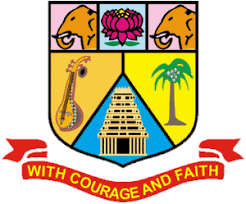 ANNAMALAI              UNIVERSITY(Affiliated Colleges)404– M.Sc. ChemistryProgramme Structure and Scheme of Examination (under CBCS)(Applicable to the candidates admitted from the academic year 2023 -2024 onwards)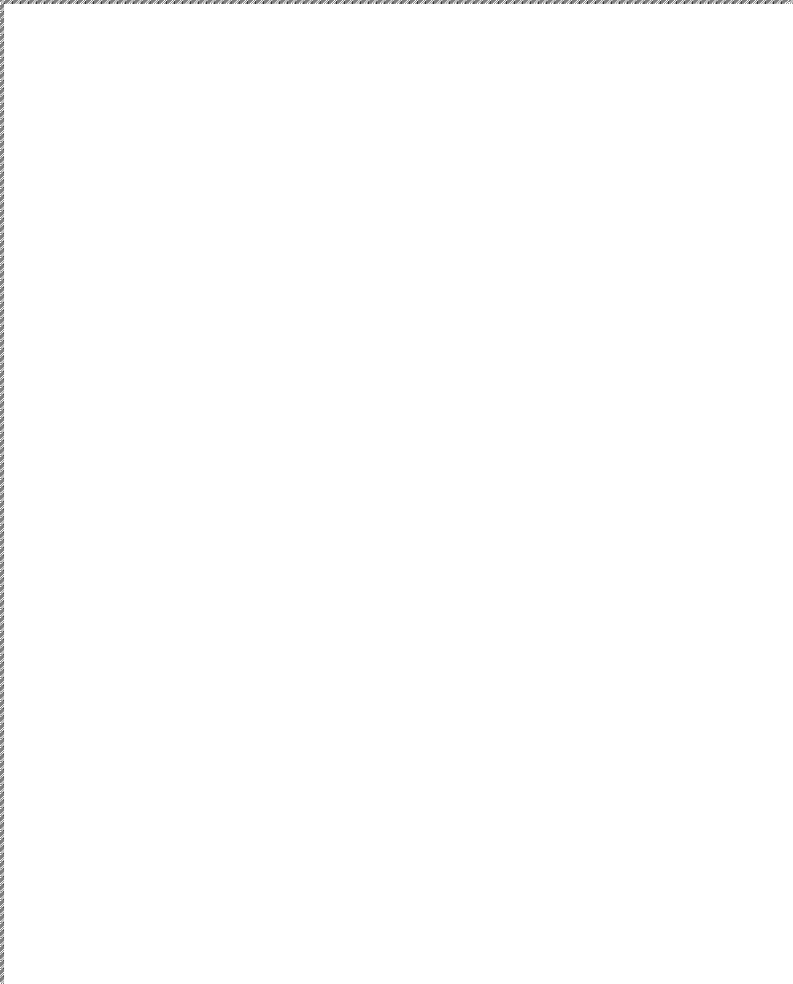 * Students should complete two weeks of internship before the commencement of III semester.** Evaluation is to be done both for theory (15 marks) and practical (60 marks) components separately by the examiners who will be conducting the practical and the marks should be awarded out of 75. Questions for the theory and practical are to be set by the concerned examiner.Credit DistributionCredit Distribution for PG Science Programme Component-wise Credit DistributionPart A and B(i) component will be taken into account for CGPA calculation for the post graduate programme and the other components Part B(ii) and C have to be completed during the duration of the programme as per the norms, to be eligible for obtaining PG degree.CO-PO Mapping (Course Articulation Matrix)Strong - 3	Medium-2	Low-1Level of Correlation between PSO’s and CO’s3 – Strong, 2 – Medium, 1 - LowCO-PO Mapping (Course Articulation Matrix)3 – Strong, 2 – Medium, 1 - LowLevel of Correlation between PSO’s and CO’s3 – Strong, 2 – Medium, 1 - LowCO-PO Mapping (Course Articulation Matrix)3 – Strong, 2 – Medium, 1 - LowLevel of Correlation between PSO’s and CO’s3 – Strong, 2 – Medium, 1 - LowCO-PO Mapping (Course Articulation Matrix)3 – Strong, 2 – Medium, 1 - LowLevel of Correlation between PSO’s and CO’s3 – Strong, 2 – Medium, 1 - Low	CO-PO Mapping (Course Articulation Matrix)3 – Strong, 2 – Medium, 1 - LowLevel of Correlation between PSO’s and CO’s3 – Strong, 2 – Medium, 1 - LowCO-PO Mapping (Course Articulation Matrix)3 – Strong, 2 – Medium, 1 - LowLevel of Correlation between PSO’s and CO’s3 – Strong, 2 – Medium, 1 - LowCO-PO Mapping (Course Articulation Matrix)3 – Strong, 2 – Medium, 1 - LowLevel of Correlation between PSO’s and CO’s3 – Strong, 2 – Medium, 1 - LowCO-PO Mapping (Course Articulation Matrix)3 – Strong, 2 – Medium, 1 - Low	Level of Correlation between PSO’s and CO’s3 – Strong, 2 – Medium, 1 - LowCO-PO Mapping (Course Articulation Matrix)3 – Strong, 2 – Medium, 1 - LowLevel of Correlation between PSO’s and CO’s3 – Strong, 2 – Medium, 1 - LowCO-PO Mapping (Course Articulation Matrix)3 – Strong, 2 – Medium, 1 - LowLevel of Correlation between PSO’s and CO’s3 – Strong, 2 – Medium, 1 - LowCO-PO Mapping (Course Articulation Matrix)3 – Strong, 2 – Medium, 1 - LowLevel of Correlation between PSO’s and CO’s3 – Strong, 2 – Medium, 1 – LowCO-PO Mapping (Course Articulation Matrix)3 – Strong, 2 – Medium, 1 - LowLevel of Correlation between PSO’s and CO’s3 – Strong, 2 – Medium, 1 - LowCO-PO Mapping (Course Articulation Matrix)3 – Strong, 2 – Medium, 1 - LowLevel of Correlation between PSO’s and CO’s3 – Strong, 2 – Medium, 1 - LowCO-PO Mapping (Course Articulation Matrix)3 – Strong, 2 – Medium, 1 - LowLevel of Correlation between PSO’s and CO’s3 – Strong, 2 – Medium, 1 - LowCO-PO Mapping (Course Articulation Matrix)3 – Strong, 2 – Medium, 1 - LowLevel of Correlation between PSO’s and CO’s3 – Strong, 2 – Medium, 1 - LowSCHEME OF VALUATION  FOR ORGANIC PRACTICALS 	SCHEME OF VALUATION FOR INORGANIC PRACTICALS 	CO-PO Mapping (Course Articulation Matrix)3 – Strong, 2 – Medium, 1 - LowLevel of Correlation between PSO’s and CO’s3 – Strong, 2 – Medium, 1 - LowCO-PO Mapping (Course Articulation Matrix)3 – Strong, 2 – Medium, 1 - LowLevel of Correlation between PSO’s and CO’s3 – Strong, 2 – Medium, 1 – LowCO-PO Mapping (Course Articulation Matrix)3 – Strong, 2 – Medium, 1 - LowLevel of Correlation between PSO’s and CO’s3 – Strong, 2 – Medium, 1 - LowScheme for EvaluationMarks distributionCO-PO Mapping (Course Articulation Matrix)3 – Strong, 2 – Medium, 1 - LowLevel of Correlation between PSO’s and CO’s3 – Strong, 2 – Medium, 1 - LowSCHEME OF EVALUATIONCO-PO Mapping (Course Articulation Matrix)3 – Strong, 2 – Medium, 1 - LowLevel of Correlation between PSO’s and CO’s3 – Strong, 2 – Medium, 1 - LowCO-PO Mapping (Course Articulation Matrix)3 – Strong, 2 – Medium, 1 - LowLevel of Correlation between PSO’s and CO’s3 – Strong, 2 – Medium, 1 - LowCO-PO Mapping (Course Articulation Matrix)3 – Strong, 2 – Medium, 1 - LowLevel of Correlation between PSO’s and CO’s3 – Strong, 2 – Medium, 1 - LowPG programs, Training in a reputed Industry/Research lab for a period of 15 days will be Carried out in Summer Vacation at the end of I year is  given 0:0:2 credits (Course code: 23CHEI37).Report	-75 MarksViva	-25 MarksInternal - 100 Marks(Refer to the regulations for additional information)CO-PO Mapping (Course Articulation Matrix)3 – Strong, 2 – Medium, 1 - LowLevel of Correlation between PSO’s and CO’s3 – Strong, 2 – Medium, 1 - LowCO-PO Mapping (Course Articulation Matrix)3 – Strong, 2 – Medium, 1 - LowLevel of Correlation between PSO’s and CO’s3 – Strong, 2 – Medium, 1 – LowCOURSE OBJECTIVES Make the students to Understand the importance of experimental analysis, scientific approach in solving problems related to the environment and society Educate and train the students to write scientific papers. Individual Project and Viva Voce Each faculty will be allotted 2/3 students. A specific problem will be assigned to the students or they will be asked to choose a problem/area of interest. The topic/area of work will be finalized at the end of III semester, allowing scope for the students to gather relevant literature during the vacation. The research work can be carried out in the college or at any other organization approved by the guide and the HOD. Viva Voce/presentation will be conducted by a panel comprising of HOD, internal / external examiners. A power point presentation by the student before the audience will be evaluated on the basis of student’s response to the questions.Suggested areas of work Synthetic Organic Chemistry, Coordination Chemistry, Corrosion Studies, Environmental Chemistry, Polymer Chemistry, Phytochemistry, Nanochemistry, Physical Chemistry.Methodology Each project should contain the following details: Brief introduction on the topic Review of Literature Materials and Methods Results and Discussions – evidences in the form of figures, tables and photographs Conclusion / Summary Bibliography Evaluation - Total - 100 Marks (Internal – 25 marks, External – 75 marks) Internal Total - 25 marks I Review – Selection of the field of study, Topic & Literature collection - 5 marks II Review – Research Design and Data Collection - 10 marks III Review – Analysis & Conclusion, Preparation of rough draft - 10 marks External Total – 75 marks Project Total – 60 marks + Viva -15 marksRelevance of the topic to the academic / society - 10 Marks Objectives - 10 Marks Experimental design - 20Marks Expression of results and discussion - 20 Marks Viva Voce Total – 15 marks Presentation - 10 Marks Discussion - 5 Marks(Refer to the regulations for additional information)PROGRAMME OUTCOMETo demonstrate systematic and coherent understanding of the fundamental concepts in  physical Chemistry, Organic Chemistry, Inorganic Chemistry and all  the other related chemistry subjectsIdentify chemical formulae and acquire ability and skills to become  expertise over solving both theoretical   and applied chemistry patternApply laboratory skills to solve unseen chemical problems both qualitative and quantitative by interpretation and manipulation of experimental data. Ability to function as responsible individuals with ethical value nd to follow the correct procedures and regulations for safe handling and usage of chemicals.Communicate effectively various aspects of chemistry to present chemical research results to a technically literate audience by means of an oral presentation, scientific poster or a written report. (20% Theory + 80% Practical)SCHEME OF EVALUATION:Evaluation is to be done both for theory (15 marks) and practical (60 marks) components separately by the examiners who will be conducting the practical and the marks should be awarded out of 75. Questions for the theory and practical are to be set by the concerned examiners.SCHEME OF EVALUATION:(Refer to the regulations for additional information)PartCourse CodeStudy Components & Course TitleCreditHours/ WeekMaximum MarksMaximum MarksMaximum MarksPartCourse CodeStudy Components & Course TitleCreditHours/ WeekCIAESETotalSEMESTER – IA23PCHEC11Core – I: Organic Reaction Mechanism-I572575100A23PCHEC12Core – II: Structure and Bonding in Inorganic Compounds and Nuclear Chemistry572575100A23PCHEP13Core – III: Practical – I: Organic Chemistry Practical462575100AElective – I:352575100A23PCHEE14-1Pharmaceutical Chemistry (or)A23PCHEE14-2Nanomaterials and NanotechnologyAElective-II352575100A23PCHEE15-1Electrochemistry (or)A23PCHEE15-2Molecular SpectroscopyTotal2030500SEMESTER – IIA23PCHEC21Core - IV: Organic Reaction Mechanism–II562575100A23PCHEC22Core - V: Physical Chemistry–I562575100A23PCHEP23Core - VI: Practical – II: Inorganic Chemistry Practical462575100AElective – III: A23PCHEE24-1Medicinal Chemistry  (or)342575100A23PCHEE24-2Green ChemistryAElective – IV:A23PCHEE25-1Bio Inorganic Chemistry (or)342575100A23PCHEE25-2Material ScienceB (i)23PCHES26Skill Enhancement Course (SEC-I):Industrial Chemistry and Computational Software in Chemistry242575100Total2230600SEMESTER – IIIA23PCHEC31Core – VII :  Physical Chemistry-II562575100A23PCHEC32Core – VIII: Coordination Chemistry-I562575100A23PCHEP33Core – IX : Physical Chemistry Practical562575100A23PCHEP34Core - X: Analytical Instrumentation technique Practicals462575100A23PCHEE35-1or23PCHEE35-2Elective V:Pharmacognosy and PhytochemistryORBiomolecules and Heterocyclic Compounds332575100B(i)23PCHES36Skill Enhancement Course (SEC-II) :Polymer Chemistry232575100B(ii)23PCHEI37Summer Internship or  Industrial Activity* (Carried out in Summer Vacation at the end of I year – 15 days)Report and viva voce2-2575100Total2630700SEMESTER – IVA23PCHEC41Core -XI: Coordination Chemistry-II562575100A23PCHEC42Core XII - Organic synthesis and Photochemistry562575100A23PCHE D43Project with viva voce7102575100A23PCHEE44Elective VITheory and Preparation of Consumer products(20% Theory + 80% Practical) **342575100B (i)23PCHES45Skill Enhancement Course (SEC-III)  Chemistry for Advanced Research Studies242575100C23PCHEX46Extension Activity1-100100Total2330600912400Study ComponentsPapersTotal CreditsMarks/SubTotal MarksCore theory8401001200Core Electives618100600Practical 417100100Skill Enhancement CoursesSEC1, SEC2, SEC336100300Internship/Industrial Activity(Carried out in Summer Vacation at the end of I Year – Two Weeks Period)-2--Project17100100Extension Activity-1--24912400PartCourse DetailsNo. of coursesCredit per courseTotal CreditACore Theory 7535ACore Practical 248ACore Practical 2510ACore (Industry Module) 144AElective Course6318AProject Work with VIVA-VOCE177B(i)Skill Enhancement Course 326B(ii)Summer Internship/ Industrial Activity122CExtension Activity11191PartCoursesSem ISem IISem IIISem IVTotalACore (including Practical and Project)1414191764AElective 663318B(i)Skill Enhancement Course-2226B(ii)Summer Internship/Industrial Activity--2-2CExtension Activity---1191Programme Outcomes (Pos)PO1: Problem Solving SkillApply knowledge of Management theories and Human Resource practices to solve business problems through research in Global context.PO2: Decision Making SkillFoster analytical and critical thinking abilities for data-based decision-making.PO3: Ethical ValueAbility to incorporate quality, ethical and legal value-based perspectives to all organizational activities.PO4: Communication SkillAbility to develop communication, managerial and interpersonal skills.PO5: Individual and Team Leadership SkillCapability to lead themselves and the team to achieve organizational goals.PO6: Employability SkillInculcate contemporary business practices to enhance employability skills in the competitive environment.PO7: Entrepreneurial SkillEquip with skills and competencies to become an entrepreneur.PO8: Contribution to Society   Succeed in career endeavors and contribute significantly to society.PO 9 Multicultural competence    Possess knowledge of the values and beliefs of multiple cultures and       a global perspective.PO 10: Moral and ethical awareness/reasoning    Ability to embrace moral/ethical values in conducting one’s life. Programme Specific Outcomes(PSOs)PSO1 – PlacementTo prepare the students who will demonstrate respectful engagement with others’ ideas, behaviors, beliefs and apply diverse frames of reference to decisions and actions.PSO 2 - EntrepreneurTo create effective entrepreneurs by enhancing their critical thinking, problem solving, decision making and leadership skill that will facilitate startups and high potential organizations.PSO3 – Research and DevelopmentDesign and implement HR systems and practices grounded in research that comply with employment laws, leading the organization towards growth and development.PSO4 – Contribution to Business WorldTo produce employable, ethical and innovative professionals to sustain in the dynamic business world.PSO 5 – Contribution to the SocietyTo contribute to the development of the society by collaborating with stakeholders for mutual benefit.Core-I23PCHEC11: ORGANIC REACTION MECHANISM - ICredit5I Year23PCHEC11: ORGANIC REACTION MECHANISM - IHours/Week7I Semester23PCHEC11: ORGANIC REACTION MECHANISM - IHours/Week7Objectives of the courseTo understand the feasibility and the mechanism of various organic reactions.To comprehend the techniques in the determination of reaction mechanisms.To understand the concept of stereochemistry involved in organic compounds.To correlate and appreciate the differences involved in the various types of organic reaction mechanisms.To design feasible synthetic routes for the preparation of organic compounds.Course OutlineUNIT-I: Methods of Determination of Reaction Mechanism: Reaction intermediates, The transition state, Reaction coordinate diagrams, Thermodynamic and kinetic requirements of reactions: Hammond postulate. Methods of determining mechanism: non-kinetic methods - product analysis, determination of intermediates-isolation, detection, and trapping. Cross-over experiments, isotopic labelling, isotope effects and stereo chemical evidences. Kinetic methods - relation of rate and mechanism. Effect of structure on reactivity: Hammett and Taft equations. Linear free energy relationship, partial rate factor, substituent and reaction constants.Course OutlineUNIT-II: Aromatic and Aliphatic Electrophilic Substitution: Aromaticity: Aromaticity in benzenoid, non-benzenoid, heterocyclic compounds and annulenes. Aromatic electrophilic substitution: Orientation and reactivity of di- and polysubstituted phenol, nitrobenzene and halobenzene. Reactions involving nitrogen electrophiles: nitration, nitrosation and diazonium coupling; Sulphur electrophiles: sulphonation; Halogen electrophiles: chlorination and bromination; Carbon electrophiles: Friedel-Crafts alkylation, acylation and arylation reactions. Aliphatic electrophilic substitution Mechanisms: SE2 and SEi, SE1- Mechanism and evidences. Course OutlineUNIT-III: Aromatic and Aliphatic Nucleophilic Substitution:Aromatic nucleophilic substitution: Mechanisms - SNAr, SN1 and Benzyne mechanisms - Evidences - Reactivity, Effect of structure, leaving group and attacking nucleophile. Reactions: Oxygen and Sulphur-nucleophiles, Bucherer and Rosenmund reactions, von Richter, Sommelet- Hauser and Smiles rearrangements. SN1, ion pair, SN2 mechanisms and evidences. Aliphatic nucleophilic substitutions at an allylic carbon, aliphatic trigonal carbon and vinyl carbon.SN1, SN2 and SNi,  mechanism and evidences,  - Ambident nucleophiles.Course OutlineUNIT-IV: Stereochemistry-I: Introduction to molecular symmetry and chirality – axis, plane, center, alternating axis of symmetry. Optical isomerism due to asymmetric and dissymmetric molecules with C, N, S based chiral centers. Topicity and prostereoisomerism, prochirality, enantiotopic and diastereotopic atoms, groups, faces, axial and planar chirality, chirality due to helical shape. Cram’s and Prelog’s rules: R, S-notations, proR, proS, siface and reface Cahn-Ingold-Prelog rules. Configurations of cyclooctene, helicene, binaphthyls, ansa and cyclophanic compounds, exo-cyclic alkylidene-cycloalkanes. Optical purity, criteria for optical purity: Asymmetric synthesis. Stereoselective and stereospecific synthesis.Course OutlineUNIT-V: Stereochemistry-II: Conformation and reactivity of acyclic systems, intramolecular rearrangements, neighbouring group participation, chemical consequence of conformational equilibrium - Curtin-Hammett Principle. Stability of five and six-membered rings: mono-, di- and polysubstituted cyclohexanes, conformation and reactivity in cyclohexane systems. Fused and bridged rings: bicyclic, poly cyclic systems, decalins and Bredt’s rule. Optical rotation and optical rotatory dispersion, conformational asymmetry, ORD curves, octant rule, configuration and conformation, Cotton effect, axial haloketone rule and determination of configuration.Extended Professional Component (is a part of internal component only, Not to be included in the external examination question paper)Questions related to the above topics, from various competitive examinations UPSC / TRB / NET/ UGC-CSIR / GATE /TNPSC others to be solved(To be discussed during the Tutorial hours)Skills acquired from this courseKnowledge, Problem solving, Analytical ability, Professional Competency, Professional Communication and Transferable skills.Recommended Text J. March and M. Smith, Advanced Organic Chemistry, 5th edition, John-Wiley and Sons.2001. E. S. Gould, Mechanism and Structure in Organic Chemistry, Holt, Rinehart and Winston Inc., 1959. P.S.Kalsi, Stereochemistry of carbon compounds, 8th edition, New Age International Publishers, 2015. P. Y. Bruice, Organic Chemistry, 7th edn, Prentice Hall, 2013. J.Clayden, N. Greeves, S. Warren, Organic Compounds, 2ndedition, Oxford University Press, 2014.Reference BooksF.A. Carey and R.J. Sundberg, Advanced Organic Chemistry Part-A and B, 5th edition, Kluwer Academic / Plenum Publishers, 2007.D. G. Morris, Stereochemistry, RSC Tutorial Chemistry Text 1, 2001.N.S. Isaacs, Physical Organic Chemistry, ELBS, Longman, UK, 1987.E. L. Eliel, Stereochemistry of Carbon Compounds, Tata-McGraw Hill, 2000. L. Finar, Organic chemistry, Vol-1 & 2, 6th edition, Pearson Education Asia, 2004.Website and e-learning source1.https://sites.google.com/site/chemistryebookscollection02/home/organic-chemistry/organic2. https://www.organic-chemistry.org/Course Learning Outcomes (for Mapping with POs and PSOs)Students will be ableCLO1: To recall the basic principles of organic chemistry. CLO2: To understand the formation and detection of reaction intermediates of organicreactions. CLO3: To predict the reaction mechanism of organic reactions and stereochemistry of organic compounds. CLO4: To apply the principles of kinetic and non-kinetic methods to determine the mechanism of reactions.CLO5:To design and synthesize new organic compounds by correlating the stereochemistry of organic compounds.Course Learning Outcomes (for Mapping with POs and PSOs)Students will be ableCLO1: To recall the basic principles of organic chemistry. CLO2: To understand the formation and detection of reaction intermediates of organicreactions. CLO3: To predict the reaction mechanism of organic reactions and stereochemistry of organic compounds. CLO4: To apply the principles of kinetic and non-kinetic methods to determine the mechanism of reactions.CLO5:To design and synthesize new organic compounds by correlating the stereochemistry of organic compounds.PO1PO2PO3PO4PO5PO6PO7PO8 PO9PO10CO 1SSSSMSSSSMCO 2MSSSSMSSSSCO 3SSMSSSSMSSCO 4MSSSSMSSSSCO 5MSMSSMSMSSCO /POPSO1PSO2PSO3PSO4PSO5CO133333CO233333CO333333CO433333CO533333Weightage1515151515Weighted percentage of Course Contribution to Pos3.03.03.03.03.0Core-II23PCHEC12: STRUCTURE AND BONDING IN INORGANIC COMPOUNDS AND NUCLEAR CHEMISTRYCredit5I Year23PCHEC12: STRUCTURE AND BONDING IN INORGANIC COMPOUNDS AND NUCLEAR CHEMISTRYHours/Week7I Semester23PCHEC12: STRUCTURE AND BONDING IN INORGANIC COMPOUNDS AND NUCLEAR CHEMISTRYHours/Week7Objectives of the courseTo determine the structural properties of main group compounds and clusters.To gain fundamental knowledge on the structural aspects of ionic crystals. To familiarize various diffraction and microscopic techniques.To study the effect of point defects and line defects in ionic crystals.To evaluate the structural aspects of solids.To study about stellar energy, nuclear reactions etc and to equip the students for their future career in nuclear industry. Course OutlineUNIT-I: Structure of main group compounds and clusters:  Structure of silicates - applications of Paulings rule of electrovalence - isomorphous replacements in silicates – ortho, meta and pyro silicates – one dimensional, two dimensional and three-dimensional silicates. Structural and bonding features of B-N, S-N and P-N compounds; Poly acids – types, examples and structures; Borane cluster: Structural features of closo, nido, arachano and klado; carboranes, hetero and metalloboranes; Wade’s rule to predict the structure of borane cluster; main group clusters –zintl ions and mno rule.Course OutlineUNIT-II: Solid state chemistry: Ionic crystals: Packing of ions in simple, hexagonal and cubic close packing, voids in crystal lattice, Radius ratio, Crystal systems and Bravis lattices, Solid state energetics: Lattice energy – Born-Lande equation - Kapustinski equation, Madelung constant.Structural features of the crystal systems: Rock salt, zinc blende & wurtzite, fluorite and anti-fluorite, rutile and anatase, cadmium iodide and nickel arsenide; Spinels -normal and inverse types and perovskite structures.Course OutlineUNIT-III: Techniques in solid state chemistry: X-ray diffraction technique: Bragg’s law, Powder diffraction method – Principle and Instrumentation; Interpretation of XRD data – JCPDS files, Phase purity, Scherrer formula, lattice constants calculation; Systematic absence of reflections; Electron diffraction technique – principle, instrumentation and application. Electron microscopy – difference between optical and electron microscopy, theory, principle, instrumentation, sampling methods and applications of SEM and TEM.Course OutlineUNIT-IV: Band theory and defects in solidsBand theory – features and its application of conductors, insulators and semiconductors, Intrinsic and extrinsic semiconductors; Defects in crystals – point defects (Schottky, Frenkel, metal excess and metal deficient) and their effect on the electrical and optical property, laser and phosphors; Linear defects and its effects due to dislocations.Course OutlineUNIT– V:Nuclear ChemistryNuclear properties: Nuclear spin and moments, origin of nuclear forces, Modes of radioactive decay: Orbital electron capture, nuclear isomerism, internal conversion. Nuclear reactions: Types, cross section, compound nucles theory, high energy nuclear, direct nuclear, photonuclear and thermonuclear reactions.Stellar energy: synthesis of elements, hydrogen burning, carbon burning Particle accelerators: Linear accelerators, cyclotron and synchrotron. Radio analytical methods: Isotope dilution analysis, radiometric titrations.Neutron activation analysis.Extended Professional Component (is a part of internal component only, Not to be included in the external examination question paper)Questions related to the above topics, from various competitive examinations UPSC / TRB / NET/ UGC-CSIR / GATE /TNPSC others to be solved(To be discussed during the Tutorial hours)Skills acquired from this courseKnowledge, Problem solving, Analytical ability, Professional Competency, Professional Communication and Transferable skills.Recommended Text A R West, Solid state Chemistry and its applications, 2ndEdition (Students Edition), John Wiley & Sons Ltd., 2014.A K Bhagi and G R Chatwal, A textbook of inorganic polymers, Himalaya Publishing House, 2001.L Smart, E Moore, Solid State Chemistry – An Introduction, 4th Edition, CRC Press, 2012. K. F. Purcell and J. C. Kotz, Inorganic Chemistry; W.B. Saunders company: Philadelphia, 1977.J. E. Huheey, E. A. Keiter and R. L. Keiter, Inorganic Chemistry; 4th ed.; Harper and Row: NewYork, 1983.Reference BooksD. E. Douglas, D.H. McDaniel and J. J. Alexander, Concepts and Models in Inorganic Chemistry, 3rd Ed, 1994.R J D Tilley, Understanding Solids - The Science of Materials, 2nd edition, Wiley Publication, 2013. C N R Rao and J Gopalakrishnan, New Directions in Solid State Chemistry, 2nd Edition, Cambridge University Press, 199.T. Moeller, Inorganic Chemistry, A Modern Introduction; John Wiley: New York, 1982. D. F. Shriver, P. W. Atkins and C.H. Langford; Inorganic Chemistry; 3rd ed.; Oxford University Press: London, 2001.Arnikar, H. J. (2005). Essentials of nuclear chemistry. New Age International (P) Ltd.Frielander, G., Kennedy, J. W., & Miller, J. M. (1981). Nuclear and Radiochemistry.John Wiley and Sons.Website and e-learning sourcehttps://ocw.mit.edu/courses/3-091-introduction-to-solid-state-chemistry-fall-2018/video_galleries/lecture-videos/Course Learning Outcomes (for Mapping with POs and PSOs)Students will be ableCO1: Predict the geometry of main group compounds and clusters.CO2: Explain about the packing of ions in crystals and apply the radius ratio rule to predict the coordination number of cations. CO3: Understand the various types of ionic crystal systems and analyze their structural features.CO4: Explain the crystal growth methods.CO5:To understand the principles of diffraction techniques and microscopic techniques.PO1PO2PO3PO4PO5PO6PO7PO8 PO9PO10CO 1SSSSMSSSSMCO 2MSSSSMSSSSCO 3SSMSSSSMSSCO 4MSSSSMSSSSCO 5MSMSSMSMSSCO /POPSO1PSO2PSO3PSO4PSO5CO133333CO233333CO333333CO433333CO533333Weightage1515151515Weighted percentage of Course Contribution to Pos3.03.03.03.03.0Core-III23PCHEP13: ORGANIC CHEMISTRY PRACTICALCredit4I Year23PCHEP13: ORGANIC CHEMISTRY PRACTICALHours/Week6I Semester23PCHEP13: ORGANIC CHEMISTRY PRACTICALHours/Week6Objectives of the courseTo understand the concept of separation, qualitative analysis and preparation of organiccompounds. To develop analytical skill in the handling of chemical reagents for separation of binary and ternaryorganic mixtures. To analyze the separated organic components systematically and derivative them suitably.To construct suitable experimental setup for the organic preparations involving two stages.To experiment different purification and drying techniques for the compound processing.Course OutlineUNIT-I: Separation and analysis: Two component mixturesCourse OutlineUNIT-II: Estimations:Estimation of Phenol (bromination)Estimation of Aniline (bromination)Estimation of Ethyl methyl ketone (iodimetry)Estimation of Glucose (redox)Estimation of Ascorbic acid (iodimetry)Estimation of Aromatic nitro groups (reduction)Estimation of Glycine (acidimetry)Estimation of Formalin (iodimetry)Estimation of Acetyl group in ester (alkalimetry)Estimation of Hydroxyl group (acetylation)Estimation of Amino group (acetylation)Course OutlineUNIT-III: Two stage preparations:a)  p-Bromoacetanilide from aniline b)  p-Nitroaniline from acetanilide c) 1,3,5-Tribromobenzene from aniline d) Acetyl salicyclic acid from methyl salicylate e)  Benzilic acid from benzoin f)  m-Nitroaniline from nitrobenzene g)  m-Nitrobenzoic acid from methyl benzoateExtended Professional Component (is a part of internal component only, Not to be included in the external examination question paper)Questions related to the above topics, from various competitive examinations UPSC / TRB / NET/ UGC-CSIR / GATE /TNPSC others to be solved(To be discussed during the Tutorial hours)Skills acquired from this courseKnowledge, Problem solving, Analytical ability, Professional Competency, Professional Communication and Transferable skills.Recommended Text 1. N.S.Gnanaprakasam  andG.Ramamurthy, Organic Chemistry Lab Manual, S.V.Printers, 2007.2. 	Raj.K.Bansal, Laboratory Manual of Organic Chemistry, New Age   International Publishers, 4th edition, 2001.3. A.I.Vogel, A.R.Tatchell, B.S.Furniss, A.J.Hannaford and P.W.G.SmithVogel’s Textbook of Practical Organic Chemistry, Prentice Hall, 5th edition,  1989.Reference Books1.F.G. Mann and B.C. Saunders, Practical Organic Chemistry, 4th edn, Pearson Education India, 2009. 2. K. Bansal Raj, Laboratory Manual of Organic Chemistry, New Age International, 2009. 3. V. Venkateswaran, R. Veeraswamy and A. R. Kulandaivelu, Basic Principles of Practical Chemistry, Sultan Chand & Sons, 2004. 4. V.K. Ahluwalia, and R. Aggarwal, Comprehensive Practical Organic Chemistry, Universities Press, 2004. 5. R.G. Engel, D.L. Pavia, G.M. Lampman and G.S. Kriz, A Microscale approach to Organic Laboratory, 5th edition, Paperback – International Edition, 2012. 6. P.B. Cranwell, L.M. Harwood and C.J. Moody, Experimental Organic Chemistry, 3rd edn, Wiley-Blackwell, 2017. 7. J. Leonard, B. Lygo and G. Procter, Advanced Practical Organic Chemistry, 3rd edn, CRC Press, 2013. 8. Moore, Dalrympk and Rodig, Experimental methods in organic chemistry, 3rd edition, Saunders College publishing, The Oxford Press, 1982. Website and e-learning sourcehttps://ocw.mit.edu/courses/3-091-introduction-to-solid-state-chemistry-fall-2018/video_galleries/lecture-videos/Course Learning Outcomes (for Mapping with POs and PSOs)Students will be able: CO1: To recall the basic principles of organic separation, qualitative analysis and preparation.CO2: To explain the method of separation and analysis of separated organic mixtures and convert them as derivatives by suitable preparation method.CO3: To determine the characteristics of separation of organic compounds by various chemical reactions.CO4: To develop strategies to separate, analyze and prepare organic compounds.CO5:To formulate a method of separation, analysis of organic mixtures and design suitable procedure for organic preparations.Course Learning Outcomes (for Mapping with POs and PSOs)Students will be able: CO1: To recall the basic principles of organic separation, qualitative analysis and preparation.CO2: To explain the method of separation and analysis of separated organic mixtures and convert them as derivatives by suitable preparation method.CO3: To determine the characteristics of separation of organic compounds by various chemical reactions.CO4: To develop strategies to separate, analyze and prepare organic compounds.CO5:To formulate a method of separation, analysis of organic mixtures and design suitable procedure for organic preparations.PO1PO2PO3PO4PO5PO6PO7PO8 PO9PO10CO 1SSSSMSSSSMCO 2MSSSSMSSSSCO 3SSMSSSSMSSCO 4MSSSSMSSSSCO 5MSMSSMSMSSCO /POPSO1PSO2PSO3PSO4PSO5CO133333CO233333CO333333CO433333CO533333Weightage1515151515Weighted percentage of Course Contribution to Pos3.03.03.03.03.0Elective I23PCHEE14-1:PHARMACEUTICAL CHEMISTRYCredit3I Year23PCHEE14-1:PHARMACEUTICAL CHEMISTRYHours Week5I Semester23PCHEE14-1:PHARMACEUTICAL CHEMISTRYHours Week5Objectives of the courseTo understand the advanced concepts of pharmaceutical chemistry.To recall the principle and biological functions of various drugs.To train the students to know the importance as well the consequences of various drugs.To have knowledge on the various analysis and techniques.To familiarize on the drug dosage and its structural activities.Course OutlineUNIT-I: Physical properties in Pharmaceuticals: Physical properties of drug molecule:  physical properties.Refractive index- Definition, explanation, formula, importance, determination, specific & molar refraction. Optical activity\rotation- monochromatic & polychromatic light, optical activity, angle of rotation, specific rotation examples, measurement of optical activity. Dielectric constant & Induced Polarization- Dielectric constant explanation & determination.Rheology of pharmaceutical systems: Introduction, Definition, Applications, concept of viscosity, Newton’s law offlow, Kinematic, Relative, Specific, Reduced & Intrinsic viscosity. Newtonian system, non-Newtonian system- Plastic flow, Pseudoplastic flow, Dilatent flow. Viscosity measurements- selection of viscometer for Newtonian and non-Newtonian system.Course OutlineUNIT-II: Isotopic Dilution analysis: principle andapplications, Neutron activation analysis: Principle, advantages and limitations,Scintillation counters:Body scanning.Introduction to radiopharmaceuticals.Properties of various types of radiopharmaceuticals, Radiopharmaceuticals as diagnostics, as therapeutics, for research and sterilization.Physico Chemical Properties and drug action. Physico chemical properties of drugs (a) Partition coefficient, (b) solubility (c) surface activity, (d) degree of ionization.Course OutlineUNIT-III: Drug dosage and product development: Introduction to drug dosage Forms & Drug      Delivery system – Definition of Commonterms. Drug Regulation and control,pharmacopoeias formularies, sources of drug, drug nomenclature, routes of administration of      drugs products, need for a dosage form, classification of dosage forms. Drug dosage and product development. Introduction to drug dosage Forms & Drug Delivery system – Definition of Common      terms. Drug Regulation and control,pharmacopoeias formularies, sources of drug, drug nomenclature, routes of administration of      drugs products, need for a dosage form, classification of dosage forms.Course OutlineUNIT-IV: Development of new drugs: Introduction,procedure followed in drug design, theresearch for lead compounds, molecular modification of lead compounds. Structure-Activity Relationship (SAR): Factorseffecting bioactivity, resonance, inductive effect,isoterism, bioisosterism, spatial considerations,biological properties of simple functional groups,theories of drug activity, occupancy theory, ratetheory, induced-fit theory,4.3Quantitative structure   activity relationship(QSAR): Development of QSAR, drug receptor interactions, the additivity of group contributions, physico-chemical parameters, lipophilicity parameters, electronic parameter, ionizationconstants, steric parameters, chelation parameters, redox potential, indicator-variables.Course OutlineUNIT-V: Computers in Pharmaceutical Chemistry: Need of computers for chemistry. Computers for Analytical Chemists-Introduction to computers: Organization of computers, CPU, Computer memory, I/Odevices, information storage, software components. Application of computers in chemistry: Programming in high level language (C+) to handle various numerical methods in chemistry – least square fit, solution to simultaneous equations, interpolation, extrapolation, data smoothing, numerical differentiation andintegrations.Extended Professional Component (is a part of internal component only, Not to be included in the external examination question paper)Questions related to the above topics, from various competitive examinations UPSC / TRB / NET/ UGC-CSIR / GATE /TNPSC others to be solved(To be discussed during the Tutorial hours)Skills acquired from this courseKnowledge, Problem solving, Analytical ability, Professional Competency, Professional Communication and Transferable skills.Recommended Text Physical Chemistry- Bahl and Tuli. Text Book of Physical Pharmaceutics, IInd edition, VallabhPrakashan-. C.V.S. Subramanyam. Medicinal Chemistry (Organic Pharmaceutical Chemistry), G.R Chatwal, Himalaya Publishing house.Instrumental method of Analysis: Hubert H, Willard, 7th edition. Textbook of Pharmaceutical Chemistry by, Jayshree Ghosh, S. Chand & company Ltd. Pharmaceutical Chemistry by Dr. S. Lakshmi, Sultan chand& Sons.Reference BooksComputers in chemistry, K.V. Raman, Tata Mc.Graw-Hill, 1993. Computers for Chemists, S.K Pundir, Anshubansal, A pragateprakashan.,  2nd edition, New age international (P) limited, New Delhi. Physical Pharmacy and Pharmaceutical Sciences by Martins, Patrick J. Sinko, Lippincott. William and Wilkins. Cooper and Gunn’s Tutorial Pharmacy ,6th edition by S.J. Carter, CBS Publisher Ltd.Ansels pharmaceutical Dosage forms and Drug Delivery System by Allen Popvich and Ansel, Indian edition-B.I. Publication Pvt. Ltd.Website and e-learning sourcehttps://www.ncbi.nlm.nih.gov/books/NBK482447/https://training.seer.cancer.gov/treatment/chemotherapy/types.htmlCourse Learning Outcomes (for Mapping with POs and PSOs)Students will be able: CO1: To identify the suitable drugs for various diseases.CO2: To apply the principles of various drug action and drug design.CO3: To acquire the knowledge on product development based on SAR.CO4: To apply the knowledge on applications of computers in chemistry.CO5:To synthesize new drugs after understanding the concepts SAR.Course Learning Outcomes (for Mapping with POs and PSOs)Students will be able: CO1: To identify the suitable drugs for various diseases.CO2: To apply the principles of various drug action and drug design.CO3: To acquire the knowledge on product development based on SAR.CO4: To apply the knowledge on applications of computers in chemistry.CO5:To synthesize new drugs after understanding the concepts SAR.PO1PO2PO3PO4PO5PO6PO7PO8 PO9PO10CO 1SSSSMSSSSMCO 2MSSSSMSSSSCO 3SSMSSSSMSSCO 4MSSSSMSSSSCO 5MSMSSMSMSSCO /POPSO1PSO2PSO3PSO4PSO5CO133333CO233333CO333333CO433333CO533333Weightage1515151515Weighted percentage of Course Contribution to Pos3.03.03.03.03.0Elective I23PCHEE14-2:NANO MATERIALS AND NANO TECHNOLOGYCredit3I Year23PCHEE14-2:NANO MATERIALS AND NANO TECHNOLOGYHours Week5I Semester23PCHEE14-2:NANO MATERIALS AND NANO TECHNOLOGYHours Week5Objectives of the courseTo understand the concept of nano materials and nano technology.To understand the various types of nano materials and their properties.To understand the applications of synthetically important nano materials.To correlate the characteristics of various nano materials synthesized by new technologies.To design synthetic routes for synthetically used new nano materials.Course OutlineUNIT-I: Introduction of nanomaterials and nanotechnologies, Introduction-role of size, classification-0D, 1D, 2D, 3D. Synthesis-Bottom –Up, Top–Down, consolidation of Nano powders.Features of nanostructures, Background of nanostructures.Techniques of synthesis of nanomaterials, Tools of the nanoscience. Applications of nanomaterials and technologies.Course OutlineUNIT-II: Bonding and structure of the nanomaterials, Predicting the Type of Bonding in a Substance crystal structure.Metallic nanoparticles, Surfaces of Materials, Nanoparticle Size and Properties.Synthesis- Physical and chemical methods - inert gas condensation, arc discharge, laser ablation, sol-gel, solvothermal and hydrothermal-CVD-types, metallo organic, plasma enhanced, and low-pressure CVD. Microwave assisted and electrochemical synthesis.Course OutlineUNIT-III: Mechanical properties of materials, theories relevant to mechanical properties.Techniques to study mechanical properties of nanomaterials, adhesion and friction, thermal properties of nanomaterialsNanoparticles: gold and silver, metal oxides: silica, iron oxide andalumina - synthesisandproperties.Course OutlineUNIT-IV: Electrical properties, Conductivity and Resistivity, Classification of Materials based on Conductivity, magnetic properties, electronic properties of materials. Classification of magnetic phenomena.Semiconductor materials – classification-Ge, Si, GaAs, SiC, GaN, GaP, CdS,PbS. Identification of materials as p and n –type semiconductor-Hall effect - quantum and anomalous, Hall voltage  - interpretation of charge carrier density. Applications of semiconductors: p-n junction as transistors and rectifiers, photovoltaic and photogalvanic cell.Course OutlineUNIT-V: Nano thin films, nanocomposites. Application of nanoparticles in different fields. Core-shellnanoparticles-types,synthesis,andproperties.Nanocomposites-metal-,ceramic-andpolymer-matrixcomposites-applications. Characterization– SEM, TEM and AFM - principle,instrumentationand applications.Extended Professional Component (is a part of internal component only, Not to be included in the external examination question paper)Questions related to the above topics, from various competitive examinations UPSC / TRB / NET/ UGC-CSIR / GATE /TNPSC others to be solved(To be discussed during the Tutorial hours)Skills acquired from this courseKnowledge, Problem solving, Analytical ability, Professional Competency, Professional Communication and Transferable skills.Recommended Text 1. 	C. N. R. Rao, A. Muller and A. K. Cheetham (Eds), The Chemistry of      Nanomaterials: Vol. 1 and 2; Wiley-VCH;Germany, Weinheim, 2004.2. 	C. P. Poole, Jr: and F. J. Owens, Introduction to Nanotechnology; Wiley Interscience, New Jersey, 2003.3. 	K. J. Klabunde (Ed), Nanoscale Materials in Chemistry; 2nd Ed., Wiley- Interscience, New York, 2009.4. 	T. Pradeep, Nano: The Essentials in Understanding Nanoscience and Nanotechnology;  1st Ed., Tata McGraw Hill, New York, 2007.5.   H. Gleiter, Nanostructured Materials: Basic Concepts, Microstructure and  Properties, Elsevier, Chennai, 20006.Rajendra Kumar Goyal, Nanomaterials and Nanocomposites: Synthesis, Properties, Characterization Techniques, and Applications, First edition, CRC Press, 2018. 7. Joseph Koo, Polymer Nanocomposites, First Edition, McGraw-Hill, 2006. 8. Sati N. Bhattacharya, Musa R. Kamal and Rahul K. Gupta, Polymeric Nanocomposites - Theory and Practice Hanser Gardner Publications, 2.008. 9.Guozhong, Nanostructures and Nanomaterials: Synthesis, Properties and Applications, Imperial College Press, 2004. 10. Edited by Vikas Mittal, Synthesis Techniques for Polymer Nanocomposites, Wiley-VCH, 2015. Reference Books1.AhmetGürses, Introduction to Polymer–Clay Nanocomposites, CRC Press, 2016. 2. T. Tang and P. Sheng (Eds), Nanoscience and Technology, Novel Structures and Phenomena; Taylor andFrancis, New York, 2003.  3. R. Booker, E. Boysen, Nanotechnology - The fun and easy way to explore the science of matter’s smallest particles; Wiley – dreamtech, Newdelhi, Reprint  2007.Website and e-learning source1. 	Home page of Prof. Ned Seeman - http://seemanlab4.chem.nyu.edu/2. 	Nanoletters - http://pubs.acs.org/journals/nalefd/index.html3. 	Nanotation- http://www.acsnanotation.org/Course Learning Outcomes (for Mapping with POs and PSOs)Students will be able: CO1: To explain methods of fabricating nanostructures.CO2: To relate the unique properties of nanomaterials to reduce dimensionality of the material.CO3: To describe tools for properties of nanostructures.CO4: To discuss applications of nanomaterials.CO5:To understand the health and safety related to nanomaterial.Course Learning Outcomes (for Mapping with POs and PSOs)Students will be able: CO1: To explain methods of fabricating nanostructures.CO2: To relate the unique properties of nanomaterials to reduce dimensionality of the material.CO3: To describe tools for properties of nanostructures.CO4: To discuss applications of nanomaterials.CO5:To understand the health and safety related to nanomaterial.PO1PO2PO3PO4PO5PO6PO7PO8 PO9PO10CO1SSSSMSSSSMCO2MSSSSMSSSSCO3SSMSSSSMSSCO4MSSSSMSSSSCO5MSMSSMSMSSCO /POPSO1PSO2PSO3PSO4PSO5CO133333CO233333CO333333CO433333CO533333Weightage1515151515Weighted percentage of Course Contribution to Pos3.03.03.03.03.0Elective II23PCHEE15-1:  ELECTROCHEMISTRYCredit3I Year23PCHEE15-1:  ELECTROCHEMISTRYHours/Week5I Semester23PCHEE15-1:  ELECTROCHEMISTRYHours/Week5Objectives of the courseTo understand the behavior of electrolytes in terms of conductance, ionic atmosphere, interactions. To familiarize the structure of the electrical double layer of different models.To compare electrodes between current density and over potential. To discuss the mechanism of electrochemical reactions.To highlight the different types of over voltages and its applications in electroanalytical techniques.Course OutlineUNIT-I: Ionics: Arrhenius theory -limitations, van’t Hoff factor and its relation to colligative properties. Deviation from ideal behavior. Ionic activity, mean ionic activity and mean ionic activity coefficient-concept of ionic strength, Debye Huckel theory of strong electrolytes,activity coefficient of strong electrolytes Determination of activity coefficient ion solvent and ion-ion   interactions. Born equation.Debye-HuckelBjerrum model. Derivation of Debye-Huckel limiting law at appreciable concentration of electrolytes modifications and applications.Electrolytic conduction-Debye-Huckel Onsager treatment of strong electrolyte-qualitative and quantitative verification and limitations. Evidence for ionic atmosphere. Ion association and triple ion formations. Course OutlineUNIT-II: Electrode-electrolyte interface: Interfacial phenomena -Evidences for electrical double layer, polarizable and non-polarizable interfaces, Electrocapillary phenomena - Lippmann equation electro capillary curves. Electro-kinetic phenomena electro-osmosis, electrophoresis, streaming and sedimentation potentials, colloidal and poly electrolytes. Structure of double layer: Helmholtz -Perrin, Guoy- Chapman and Stern models of electrical double layer. Zeta potential and potential at zero charge. Applications and limitations.Course OutlineUNIT-III: Electrodics of Elementary Electrode Reactions: Behavior of electrodes: Standard electrodes and electrodes at equilibrium. Anodic and Cathodic currents, condition for the discharge of ions. Nernst equation, polarizable and non-polarizable electrodes. Model of three electrode system, over potential.Rate of electro chemical reactions: Rates of simple elementary reactions. Butler-Volmer equation-significance of exchange current density, net current density and symmetry factor. Low and high field approximations. symmetry factor and transfer coefficient Tafel equations and Tafel plots.Course OutlineUNIT-IV: Electrodics of Multistep Multi Electron System: Rates of multi-step electrode reactions, Butler - Volmer equation for a multi-step reaction. Rate determining step, electrode polarization and depolarization. Transfer coefficients, its significance and determination,Stoichiometric number. Electro-chemical reaction mechanisms-rate expressions, order, and surface coverage. Reduction of I3-, Fe2+, and dissolution of Fe to Fe2+. Overvoltage - Chemical and electro chemical, Phase, activation and concentration over potentials. Evolution of oxygen and hydrogen at different pH.Pourbiax and Evan’s diagrams.Course OutlineUNIT-V: Concentration Polarization, Batteries and Fuel cells: Modes of Transport of electro active species - Diffusion, migration and hydrodynamic modes. Role of supporting electrolytes. Polarography-principle and applications. Principle of square wave polarography. Cyclic voltammetry- anodic and cathodic stripping voltammetry and differential pulse voltammetry.  Sodium and lithium-ion batteries and redox flow batteries. Mechanism of charge storage:  conversion and alloying. Capacitors- mechanism of energy storage, charging at constant current and constant voltage.Energy production systems: Fuel Cells:    
classification, alkaline fuel cells, phosphoric acid fuel cells, high temperature fuel cells.Extended Professional Component (is a part of internal component only, Not to be included in the external examination question paper)Questions related to the above topics, from various competitive examinations UPSC / TRB / NET/ UGC-CSIR / GATE /TNPSC others to be solved(To be discussed during the Tutorial hours)Skills acquired from this courseKnowledge, Problem solving, Analytical ability, Professional Competency, Professional Communication and Transferable skills.Recommended Text D. R. Crow, Principles and applications of electrochemistry, 4thedition, Chapman & Hall/CRC, 2014.J. Rajaram and J.C. Kuriakose, Kinetics and Mechanism of chemical transformations Macmillan India Ltd., New Delhi, 2011.S. Glasstone, Electro chemistry, Affiliated East-West Press, Pvt., Ltd., New Delhi, 2008.B. Viswanathan, S. Sundaram, R. Venkataraman, K. Rengarajan and P.S. Raghavan, Electrochemistry-Principles and applications, S. Viswanathan Printers, Chennai,2007.Joseph Wang, Analytical Electrochemistry, 2nd edition, Wiley, 2004.Reference BooksJ.O.M. Bockris and A.K.N. Reddy, Modern Electro chemistry, vol.1 and 2B, Springer, Plenum Press, New York, 2008.J.O.M. Bockris, A.K.N. Reddy and M.G. AldecoMorden Electro chemistry, vol. 2A, Springer, Plenum Press, New York, 2008.Philip H. Rieger, Electrochemistry, 2nd edition, Springer, New York, 2010.L.I. Antropov, Theoretical electrochemistry, Mir Publishers, 1977.K.L. Kapoor, A Text book of Physical chemistry, volume-3, Macmillan, 2001.Website and e-learning source1. https://www.pdfdrive.com/modern-electrochemistry-e34333229. Course Learning Outcomes (for Mapping with POs and PSOs)Students will be able: CO1: To understand the behaviour of electrolytes in solution and compare the structures of electrical double layer of different models.CO2: To predict the kinetics of electrode reactions applying Butler-Volmer and Tafel equationsCO3: To study different thermodynamic mechanism of corrosion,CO4: To discuss the theories of electrolytes, electrical double layer, electrodics and activity coefficient of electrolytesCO5:To have knowledge on storage devices and electrochemical reaction mechanism.Course Learning Outcomes (for Mapping with POs and PSOs)Students will be able: CO1: To understand the behaviour of electrolytes in solution and compare the structures of electrical double layer of different models.CO2: To predict the kinetics of electrode reactions applying Butler-Volmer and Tafel equationsCO3: To study different thermodynamic mechanism of corrosion,CO4: To discuss the theories of electrolytes, electrical double layer, electrodics and activity coefficient of electrolytesCO5:To have knowledge on storage devices and electrochemical reaction mechanism.PO1PO2PO3PO4PO5PO6PO7PO8 PO9PO10CO 1SSSSMSSSSMCO 2MSSSSMSSSSCO 3SSMSSSSMSSCO 4MSSSSMSSSSCO 5MSMSSMSMSSCO /POPSO1PSO2PSO3PSO4PSO5CO133333CO233333CO333333CO433333CO533333Weightage1515151515Weighted percentage of Course Contribution to Pos3.03.03.03.03.0Elective II23PCHEE15 -2 : MOLECULAR SPECTROSCOPYCredit33I Year23PCHEE15 -2 : MOLECULAR SPECTROSCOPYHours/Week55I Semester23PCHEE15 -2 : MOLECULAR SPECTROSCOPYHours/Week55Objectives of the courseTo understand the influence of rotation and vibrations on the spectra of the polyatomic molecules.To study the principle of Raman spectroscopy, ESR spectroscopy, EPR spectroscopy and fragmentation patterns in Mass spectroscopy.To highlight the significance of Franck-Condon principle to interpret the selection rule, intensity and types of electronic transitions. To interpret the first and second order NMR spectra in terms of splitting and coupling patterns using correlation techniques such as COSY, HETCOR, NOESY.To carry out the structural elucidation of molecules using different spectral techniques.To understand the influence of rotation and vibrations on the spectra of the polyatomic molecules.To study the principle of Raman spectroscopy, ESR spectroscopy, EPR spectroscopy and fragmentation patterns in Mass spectroscopy.To highlight the significance of Franck-Condon principle to interpret the selection rule, intensity and types of electronic transitions. To interpret the first and second order NMR spectra in terms of splitting and coupling patterns using correlation techniques such as COSY, HETCOR, NOESY.To carry out the structural elucidation of molecules using different spectral techniques.To understand the influence of rotation and vibrations on the spectra of the polyatomic molecules.To study the principle of Raman spectroscopy, ESR spectroscopy, EPR spectroscopy and fragmentation patterns in Mass spectroscopy.To highlight the significance of Franck-Condon principle to interpret the selection rule, intensity and types of electronic transitions. To interpret the first and second order NMR spectra in terms of splitting and coupling patterns using correlation techniques such as COSY, HETCOR, NOESY.To carry out the structural elucidation of molecules using different spectral techniques.Course OutlineUNIT-I: Rotational and Raman Spectroscopy: Rotational spectra of diatomic and polyatomic molecules. Intensities of rotational spectral lines, effect of isotopic substitution. Non-rigid rotators. Classical theory of the Raman effect, polarizability as a tensor, polarizability ellipsoids, quantum theory of the Raman effect, Pure rotational Raman spectra of linear and asymmetric top molecules, Stokes and anti-Stokes lines. Vibrational Raman spectra, Raman activity of vibrations, rule of mutual exclusion, rotational fine structure-O and S branches, Polarization of Raman scattered photons.UNIT-I: Rotational and Raman Spectroscopy: Rotational spectra of diatomic and polyatomic molecules. Intensities of rotational spectral lines, effect of isotopic substitution. Non-rigid rotators. Classical theory of the Raman effect, polarizability as a tensor, polarizability ellipsoids, quantum theory of the Raman effect, Pure rotational Raman spectra of linear and asymmetric top molecules, Stokes and anti-Stokes lines. Vibrational Raman spectra, Raman activity of vibrations, rule of mutual exclusion, rotational fine structure-O and S branches, Polarization of Raman scattered photons.UNIT-I: Rotational and Raman Spectroscopy: Rotational spectra of diatomic and polyatomic molecules. Intensities of rotational spectral lines, effect of isotopic substitution. Non-rigid rotators. Classical theory of the Raman effect, polarizability as a tensor, polarizability ellipsoids, quantum theory of the Raman effect, Pure rotational Raman spectra of linear and asymmetric top molecules, Stokes and anti-Stokes lines. Vibrational Raman spectra, Raman activity of vibrations, rule of mutual exclusion, rotational fine structure-O and S branches, Polarization of Raman scattered photons.Course OutlineUNIT-II: Vibrational Spectroscopy: Vibrations of molecules, harmonic and anharmonic oscillators- vibrational energy expression, energy level diagram, vibrational wave functions and their symmetry, selection rules, expression for the energies of spectral lines, computation of intensities, hot bands, effect of isotopic substitution. Diatomic vibrating rotor, vibrational-rotational spectra of diatomic molecules, P, R branches, breakdown of the Born-Oppenheimer approximation. Vibrations of polyatomic molecules – symmetry properties, overtone and combination frequencies. Influence of rotation on vibrational spectra of polyatomic molecule, P, Q, R branches, parallel and perpendicular vibrations of linear and symmetric top molecules.UNIT-II: Vibrational Spectroscopy: Vibrations of molecules, harmonic and anharmonic oscillators- vibrational energy expression, energy level diagram, vibrational wave functions and their symmetry, selection rules, expression for the energies of spectral lines, computation of intensities, hot bands, effect of isotopic substitution. Diatomic vibrating rotor, vibrational-rotational spectra of diatomic molecules, P, R branches, breakdown of the Born-Oppenheimer approximation. Vibrations of polyatomic molecules – symmetry properties, overtone and combination frequencies. Influence of rotation on vibrational spectra of polyatomic molecule, P, Q, R branches, parallel and perpendicular vibrations of linear and symmetric top molecules.UNIT-II: Vibrational Spectroscopy: Vibrations of molecules, harmonic and anharmonic oscillators- vibrational energy expression, energy level diagram, vibrational wave functions and their symmetry, selection rules, expression for the energies of spectral lines, computation of intensities, hot bands, effect of isotopic substitution. Diatomic vibrating rotor, vibrational-rotational spectra of diatomic molecules, P, R branches, breakdown of the Born-Oppenheimer approximation. Vibrations of polyatomic molecules – symmetry properties, overtone and combination frequencies. Influence of rotation on vibrational spectra of polyatomic molecule, P, Q, R branches, parallel and perpendicular vibrations of linear and symmetric top molecules.Course OutlineUNIT-III: Electronic spectroscopy: Electronic Spectroscopy: Electronic spectroscopy of diatomic molecules, Frank-Condon principle, dissociation and predissociation spectra. π→π*, n→π* transitions and their selection rules. Photoelectron Spectroscopy: Basic principles, photoelectron spectra of simple molecules, Xray photoelectron spectroscopy (XPS). Lasers: Laser action, population inversion, properties of laser radiation, examples of simple laser systems.UNIT-III: Electronic spectroscopy: Electronic Spectroscopy: Electronic spectroscopy of diatomic molecules, Frank-Condon principle, dissociation and predissociation spectra. π→π*, n→π* transitions and their selection rules. Photoelectron Spectroscopy: Basic principles, photoelectron spectra of simple molecules, Xray photoelectron spectroscopy (XPS). Lasers: Laser action, population inversion, properties of laser radiation, examples of simple laser systems.UNIT-III: Electronic spectroscopy: Electronic Spectroscopy: Electronic spectroscopy of diatomic molecules, Frank-Condon principle, dissociation and predissociation spectra. π→π*, n→π* transitions and their selection rules. Photoelectron Spectroscopy: Basic principles, photoelectron spectra of simple molecules, Xray photoelectron spectroscopy (XPS). Lasers: Laser action, population inversion, properties of laser radiation, examples of simple laser systems.Course OutlineUNIT-IV: NMR and ESR spectroscopy: Chemical shift, Factors influencing chemical shifts:  Mechanism of shielding and deshielding. Spin systems: First order and second order coupling of AB systems, Simplification of complex spectra. Spin-spin interactions: Homonuclear coupling interactions - AX, AX2, AB types. Vicinal, germinal and long-range coupling-spin decoupling. Nuclear Overhauser effect (NOE), Factors influencing coupling constants and Relative intensities. 13CNMR and structural correlations. Brief introduction to 2D NMR – COSY, NOESY. ESR spectroscopy Characteristic features of ESR spectra, line shapes and line widths; ESR spectrometer. The g value and the hyperfine coupling parameter (A), origin of hyperfine interaction. Interpretation of ESR spectra and structure elucidation of organic radicals using ESR spectroscopy; Spin orbit coupling and significance of g-tensors, zero/non-zero field splitting, Kramer’s degeneracy, application to transition metal complexes and inorganic free radicals. UNIT-IV: NMR and ESR spectroscopy: Chemical shift, Factors influencing chemical shifts:  Mechanism of shielding and deshielding. Spin systems: First order and second order coupling of AB systems, Simplification of complex spectra. Spin-spin interactions: Homonuclear coupling interactions - AX, AX2, AB types. Vicinal, germinal and long-range coupling-spin decoupling. Nuclear Overhauser effect (NOE), Factors influencing coupling constants and Relative intensities. 13CNMR and structural correlations. Brief introduction to 2D NMR – COSY, NOESY. ESR spectroscopy Characteristic features of ESR spectra, line shapes and line widths; ESR spectrometer. The g value and the hyperfine coupling parameter (A), origin of hyperfine interaction. Interpretation of ESR spectra and structure elucidation of organic radicals using ESR spectroscopy; Spin orbit coupling and significance of g-tensors, zero/non-zero field splitting, Kramer’s degeneracy, application to transition metal complexes and inorganic free radicals. UNIT-IV: NMR and ESR spectroscopy: Chemical shift, Factors influencing chemical shifts:  Mechanism of shielding and deshielding. Spin systems: First order and second order coupling of AB systems, Simplification of complex spectra. Spin-spin interactions: Homonuclear coupling interactions - AX, AX2, AB types. Vicinal, germinal and long-range coupling-spin decoupling. Nuclear Overhauser effect (NOE), Factors influencing coupling constants and Relative intensities. 13CNMR and structural correlations. Brief introduction to 2D NMR – COSY, NOESY. ESR spectroscopy Characteristic features of ESR spectra, line shapes and line widths; ESR spectrometer. The g value and the hyperfine coupling parameter (A), origin of hyperfine interaction. Interpretation of ESR spectra and structure elucidation of organic radicals using ESR spectroscopy; Spin orbit coupling and significance of g-tensors, zero/non-zero field splitting, Kramer’s degeneracy, application to transition metal complexes and inorganic free radicals. Course OutlineUNIT-V: Mass Spectrometry and Mossbauer Spectroscopy: Ionization techniques- Electron ionization (EI), chemical ionization (CI), desorption ionization (FAB/MALDI), electrospray ionization (ESI), isotope abundance, molecular ion, fragmentation processes of organic molecules, deduction of structure through mass spectral fragmentation, high resolution. Effect of isotopes on the appearance of mass spectrum.  Principle of Mossbauer spectroscopy: Doppler shift, recoil energy. Isomer shift, quadrupole splitting, magnetic interactions. Applications: Mossbauer spectra of high and low-spin Fe and Sn compounds.UNIT-V: Mass Spectrometry and Mossbauer Spectroscopy: Ionization techniques- Electron ionization (EI), chemical ionization (CI), desorption ionization (FAB/MALDI), electrospray ionization (ESI), isotope abundance, molecular ion, fragmentation processes of organic molecules, deduction of structure through mass spectral fragmentation, high resolution. Effect of isotopes on the appearance of mass spectrum.  Principle of Mossbauer spectroscopy: Doppler shift, recoil energy. Isomer shift, quadrupole splitting, magnetic interactions. Applications: Mossbauer spectra of high and low-spin Fe and Sn compounds.UNIT-V: Mass Spectrometry and Mossbauer Spectroscopy: Ionization techniques- Electron ionization (EI), chemical ionization (CI), desorption ionization (FAB/MALDI), electrospray ionization (ESI), isotope abundance, molecular ion, fragmentation processes of organic molecules, deduction of structure through mass spectral fragmentation, high resolution. Effect of isotopes on the appearance of mass spectrum.  Principle of Mossbauer spectroscopy: Doppler shift, recoil energy. Isomer shift, quadrupole splitting, magnetic interactions. Applications: Mossbauer spectra of high and low-spin Fe and Sn compounds.Extended Professional Component (is a part of internal component only, Not to be included in the external examination question paper)Questions related to the above topics, from various competitive examinations UPSC / TRB / NET/ UGC-CSIR / GATE /TNPSC others to be solved(To be discussed during the Tutorial hours)Skills acquired from this courseKnowledge, Problem solving, Analytical ability, Professional Competency, Professional Communication and Transferable skills.Recommended Text C. N. Banwell and E. M. McCash, Fundamentals of Molecular Spectroscopy, 4th Ed., Tata McGraw Hill, New Delhi, 2000.R. M. Silverstein and F. X. Webster, Spectroscopic Identification of Organic Compounds, 6th Ed., John Wiley & Sons, New York, 2003.W. Kemp, Applications of Spectroscopy, English Language Book Society, 1987.D. H. Williams and I. Fleming, Spectroscopic Methods in Organic Chemistry, 4th Ed., Tata McGraw-Hill Publishing Company, New Delhi, 1988. R. S. Drago, Physical Methods in Chemistry; Saunders: Philadelphia, 1992.Sharma, Y. R.  Structural identification of organic compounds. S. Chand & Co.Reference BooksP.W. Atkins and J. de Paula, Physical Chemistry, 7th Ed., Oxford University Press, Oxford, 2002.I. N. Levine, Molecular Spectroscopy, John Wiley & Sons, New York, 1974.A. Rahman, Nuclear Magnetic Resonance-Basic Principles, Springer-Verlag, New York,1986.K. Nakamoto, Infrared and Raman Spectra of Inorganic and coordination Compounds, PartB: 5th ed., John Wiley& Sons Inc., New York, 1997. J. A. Weil, J. R. Bolton and J. E. Wertz, Electron Paramagnetic Resonance; Wiley Interscience, 1994.Website and e-learning source1. https://onlinecourses.nptel.ac.in/noc20_cy08/preview2. https://www.digimat.in/nptel/courses/video/104106122/L14.htmlCourse Learning Outcomes (for Mapping with POs and PSOs)Students will be able: CO1: To understand the importance of rotational and Raman spectroscopy.CO2: To apply the vibrational spectroscopic techniques to diatomic and polyatomic molecules.CO3: To evaluate different electronic spectra of simple molecules using electronic spectroscopy.CO4: To outline the NMR, 13C NMR, 2D NMR – COSY, NOESY, Introduction to 31P, 19FNMR.CO5:To develop the knowledge on principle, instrumentation and structural elucidation ofsimple molecules using Mass Spectrometry.PO1PO2PO3PO4PO5PO6PO7PO8 PO9PO10CO 1SSSSMSSSSMCO 2MSSSSMSSSSCO 3SSMSSSSMSSCO 4MSSSSMSSSSCO 5MSMSSMSMSSCO /POPSO1PSO2PSO3PSO4PSO5CO133333CO233333CO333333CO433333CO533333Weightage1515151515Weighted percentage of Course Contribution to Pos3.03.03.03.03.0Core –IV 23PCHEC21 :  ORGANIC REACTION MECHANISM-IICredit5I Year23PCHEC21 :  ORGANIC REACTION MECHANISM-IIHours/Week6II Semester23PCHEC21 :  ORGANIC REACTION MECHANISM-IIHours/Week6Objectives of the courseTo understand the concept of aromaticity in benzenoid, non-benzenoid, heterocyclic and annulene compounds. To understand the mechanism involved in various types of organic reactions with evidences.To understand the applications of synthetically important reagents.To correlate the reactivity between aliphatic and aromatic compounds.To design synthetic routes for synthetically used organic reactions.Course OutlineUNIT-I: Elimination and Free Radical Reactions: Mechanisms: E2, E1, and E1cB mechanisms. Syn- and anti-eliminations. Orientation of the double bond: Hoffmann and Saytzeff rules. Reactivity: Effect of substrate, attacking bases, leaving group and medium. Stereochemistry of eliminations in acyclic and cyclic systems, pyrolytic elimination. Long lived and short-lived radicals – Production of radicals by thermal and photochemical reactions, Detection and stability of radicals, characteristics of free radicals. Reactions of radicals; polymerization, addition, halogenations, aromatic substitutions, rearrangements. Reactivity on aliphatic, aromatic substrates, reactivity in the attacking radical, effect of solvent.Course OutlineUNIT-II: Oxidation and Reduction Reactions:Mechanisms: Direct electron transfer, hydride transfer, hydrogen transfer, displacement, addition-elimination, oxidative and reductive coupling reactions. Mechanism of oxidation reactions: Dehydrogenation by quinones, selenium dioxides, ferricyanide, lead tetraacetate, manganese dioxide, osmium tetroxide, oxidation of saturated hydrocarbons, alkyl groups, alcohols, halides and amines. Reactions involving cleavage of C-C bonds - cleavage of double bonds, oxidative decarboxylation, allylic oxidation, oxidation by chromium trioxide-pyridine, DMSO-Oxalyl chloride (Swern oxidation) and Corey-Kim oxidation, dimethyl sulphoxide- dicyclohexyl carbodiimide (DMSO-DCCD). Mechanism of reduction reactions: Wolff-Kishner, Clemmensen, Rosenmund, reduction with Trialkyl and triphenyltin hydrides,Homogeneous hydrogenation, Hydroboration with cyclic systems, MPV and Bouveault-Blanc reduction.Course OutlineUNIT-III: Rearrangements: Rearrangements to electron deficient carbon: Pinacol-pinacolone and semi-pinacolone rearrangements -applications and stereochemistry, Wagner-Meerwein, Demjanov, Dienone-phenol, Baker-Venkataraman, Benzilic acid and Wolff rearrangements.  Hofmann, Curtius, Schmidt, Lossen, Beckmann and abnormal Beckmann rearrangements. Baeyer-Villiger oxidation and Dakin rearrangements. Favorskii, Stevens, Wittig rearrangements. Fries and Photo Fries rearrangement. Intramolecular rearrangements – Claisen, Cope, oxy-Cope and Benzidine rearrangements.Course OutlineUNIT-IV: Addition to Carbon Multiple Bonds: Mechanisms: (a) Addition to carbon-carbon multiple bonds- Addition reactions involving electrophiles, nucleophiles, free radicals, carbenes and cyclic mechanisms-Orientation and reactivity, hydrogenation of double and triple bonds, Michael reaction, addition of oxygen and Nitrogen; (b) Addition to carbon-hetero atom multiple bonds: Mannich reaction, acids, esters, nitrites, addition of Grignard reagents, Wittig reaction, Prinsreaction. Stereochemical aspects of addition reactions. Addition of  organozinc and organolithium reagents to carbonyl compounds. Mechanism of condensation reactions involving enolates –Stobbe reactions.Course OutlineUNIT-V: Reagents and Modern Synthetic Reactions: Lithium diisopropylamine (LDA), Azobisisobutyronitrile (AIBN), Sodium cyanoborohydride (NaBH3CN), meta-Chloroperbenzoic acid (m-CPBA), Dimethyl aminiopyridine (DMAP), n-Bu3SnD, Triethylamine (TEA), Diazobicyclo[5.4.0]undec-7-ene (DBU), Diisopropylazodicarboxylate (DIAD), Diethylazodicarboxylate (DEAD), N-bromosuccinimide (NBS), Trifluoroacetic acid (TFA), Tetramethyl piperiridin-1-oxyl (TEMPO). Diazomethane and Zn-Cu, Diethyl maleate (DEM), Copper diacetylacetonate (Cu(acac)2), TiCl3, NaIO4, Pyridinium chlorochromate (PCC), Pyridinium dichromate (PDC), Meisenheimer complex. Suzuki coupling, Heck reaction, Negishi reaction, Baylis-Hillman reaction.Extended Professional Component (is a part of internal component only, Not to be included in the external examination question paper)Questions related to the above topics, from various competitive examinations UPSC / TRB / NET/ UGC-CSIR / GATE /TNPSC others to be solved(To be discussed during the Tutorial hours)Skills acquired from this courseKnowledge, Problem solving, Analytical ability, Professional Competency, Professional Communication and Transferable skills.Recommended Text J. March and M. Smith, Advanced Organic Chemistry, 5th ed., John-Wiley and Sons. 2001.E. S. Gould, Mechanism and Structure in Organic Chemistry, Holt, Rinehart and Winston Inc., 1959.P. S. Kalsi, Stereochemistry of carbon compounds, 8thedn, New Age International Publishers, 2015.P. Y.Bruice, Organic Chemistry, 7thedn.,Prentice Hall, 2013. R. T. Morrison, R. N. Boyd, S. K. BhattacharjeeOrganic Chemistry, 7th edn., Pearson Education, 2010.Reference BooksS. H. Pine, Organic Chemistry, 5thedn, McGraw Hill International Editionn, 1987.	L. F. Fieser and M. Fieser, Organic Chemistry, Asia Publishing House, Bombay, 2000.E.S. Gould, Mechanism and Structure in Organic Chemistry, Holt, Rinehart and Winston Inc., 1959.4. Carruther, Jain Coldham, Modern Methods of organic synthesis, IV     Edition. 5. W.Carruthers,Some Modern Methods of Organic Synthesis,IIIEdition,Cambridge University Press, (1993). Wiley, 2010.Website and e-learning source1.https://sites.google.com/site/chemistryebookscollection02/home/organic-chemistry/organic2. https://www.organic-chemistry.org/Course Learning Outcomes (for Mapping with POs and PSOs)Students will be able: CO1: To recall the various mechanisms of rearrangementsCO2: To understand the mechanism of various types of organic reactions.CO3: To predict the suitable reagents for the conversion of selective organic compounds.CO4: To correlate the principles of substitution, elimination, and addition reactions.CO5:To design new routes to synthesis organic compounds.Course Learning Outcomes (for Mapping with POs and PSOs)Students will be able: CO1: To recall the various mechanisms of rearrangementsCO2: To understand the mechanism of various types of organic reactions.CO3: To predict the suitable reagents for the conversion of selective organic compounds.CO4: To correlate the principles of substitution, elimination, and addition reactions.CO5:To design new routes to synthesis organic compounds.PO1PO2PO3PO4PO5PO6PO7PO8 PO9PO10CO 1SSSSMSSSSMCO 2MSSSSMSSSSCO 3SSMSSSSMSSCO 4MSSSSMSSSSCO 5MSMSSMSMSSCO /POPSO1PSO2PSO3PSO4PSO5CO133333CO233333CO333333CO433333CO533333Weightage1515151515Weighted percentage of Course Contribution to Pos3.03.03.03.03.0Core – V 23PCHEC22 :  PHYSICAL CHEMISTRY-ICredit5I Year23PCHEC22 :  PHYSICAL CHEMISTRY-IHours/Week6II Semester23PCHEC22 :  PHYSICAL CHEMISTRY-IHours/Week6Objectives of the courseTo recall the fundamentals of thermodynamics and the composition of partial molar quantities.To understand the classical and statistical approach of the functionsTo compare the significance of Maxwell-Boltzman, Fermi-Dirac and Bose-Einstein To correlate the theories of reaction rates for the evaluation of thermodynamic parameters.To study the mechanism and kinetics of reactions.Course OutlineUNIT-I: Classical Thermodynamics: Partial molar properties-Chemical potential, Gibb’s-Duhem equation-binary and ternary systems. Determination of partial molar quantities. Thermodynamics of real gases - Fugacity- determination of fugacity bygraphical and equation of state methods-dependence of temperature, pressure and composition.Thermodynamics of ideal and non-ideal binary mixtures, Duhem - Margulus equation applications of ideal and non-ideal mixtures. Activity and activity coefficients-standard states -determination-vapour pressure,EMF andfreezing point methods.Course OutlineUNIT-II: Statistical thermodynamics: Introduction of statistical thermodynamicsconcepts of thermodynamic and mathematicalprobabilities-distribution of distinguishable and non-distinguishable particles.Assemblies, ensembles, canonical particles. Maxwell - Boltzmann, Fermi Dirac & Bose-Einstein Statistics- comparison and applications.Partition functions-evaluation of translational, vibrational and rotational partition functions for monoatomic, diatomic and polyatomic ideal gases. Thermodynamic functions in terms of partition functions-calculation of equilibrium constants. Statistical approach to Thermodynamic properties: pressure, internal   energy, entropy, enthalpy, Gibb’s   function, Helmholtz function residual entropy, equilibrium constants and equipartition principle.Heat capacity of mono and di atomic gases-ortho and para hydrogen. Heat capacity of solids-Einstein and Debye models.Course OutlineUNIT-III: Irreversible Thermodynamics: Theories of conservation of mass and energyentropy production in open systems by heat, matter and current flow, force and flux concepts.Onsager theory-validity and verification- Onsager reciprocal relationships. Electro kinetic and thermo mechanical effects-Application of irreversible thermodynamics to biological systems.Course OutlineUNIT-IV: Kinetics of Reactions: Theories of reactions-effect of temperature on reaction rates, collision theory of reaction rates, Unimolecular reactions -Lindeman and Christiansen hypothesis- molecular beams,collision cross sections, effectiveness of collisions,Potential energy surfaces. Transition state theory-evaluation of thermodynamicparameters of activation-applications of ARRT to reactions between atoms and molecules, time andtrue order-kinetic parameter evaluation. Factors determine the reaction rates in solution - primary salt effect and secondary salt effect, Homogeneous catalysis- acid- base catalysis-mechanism of acid base catalyzed reactions-Bronsted catalysis law, enzyme catalysis-Michelis-Menton catalysis.UNIT-V: Kinetics of complex and fast reactions: Kinetics of complex reactions, reversiblereactions, consecutive reactions, parallel reactions, chain reactions. Chain reactions-chain length, kinetics of H2 – Cl2& H2 – Br2 reactions (Thermal and Photochemical reactions) - Rice Herzfeldmechanism.Study of fast reactions-relaxation methods- temperature and pressure jump methods electric and magnetic field jump methods -stopped flow flash photolysis methods and pulse radiolysis.Kinetics of polymerization-free radical, cationic,anionic polymerization -   Polycondensation.Extended Professional Component (is a part of internal component only, Not to be included in the external examination question paper)Questions related to the above topics, from various competitive examinations UPSC / TRB / NET/ UGC-CSIR / GATE /TNPSC others to be solved(To be discussed during the Tutorial hours)Skills acquired from this courseKnowledge, Problem solving, Analytical ability, Professional Competency, Professional Communication and Transferable skills.Recommended Text 1. J. Rajaram and J.C. Kuriacose, Thermodynamics for Students of Chemistry, 2nd edition,S.L.N.Chand and Co., Jalandhar, 1986. 2. I.M. Klotz and R.M. Rosenberg, Chemical thermodynamics, 6th edition, W.A.BenjaminPublishers, California, 1972. 3. M.C. Gupta, Statistical Thermodynamics, New Age International, Pvt. Ltd., New Delhi,1995.4. K.J. Laidler, Chemical Kinetics, 3rd edition, Pearson, Reprint - 2013. 5. J. Rajaram and J.C. Kuriokose, Kinetics and Mechanisms of chemical transformation,Macmillan India Ltd, Reprint - 2011.Reference BooksD.A. Mcqurrie And J.D. Simon, Physical Chemistry - A Molecular Approach, Viva Books  Pvt. Ltd., New Delhi, 1999. 2.R.P. Rastogi and R.R. Misra, Classical Thermodynamics, Vikas Publishing, Pvt. Ltd., New Delhi, 1990.3. S.H. Maron and J.B. Lando, Fundamentals of Physical Chemistry, Macmillan Publishers, New York, 1974 4. K.B. Ytsiimiriski, “Kinetic Methods of Analysis”, Pergamom Press,1996. 5. Gurdeep Raj, Phase rule, Goel Publishing House, 2011.Website and e-learning source1. https://nptel.ac.in/courses/104/103/104103112/2. https://bit.ly/3tL3GdNCourse Learning Outcomes (for Mapping with POs and PSOs)Students will be able: CO1: To explain the classical and statistical concepts of thermodynamics.CO2: To compare and correlate the thermodynamic concepts to study the kinetics of chemical reactions.CO3: To discuss the various thermodynamic and kinetic determination.CO4: To evaluate the thermodynamic methods for real gases ad mixtures.CO5:To compare the theories of reactions rates and fast reactions.Course Learning Outcomes (for Mapping with POs and PSOs)Students will be able: CO1: To explain the classical and statistical concepts of thermodynamics.CO2: To compare and correlate the thermodynamic concepts to study the kinetics of chemical reactions.CO3: To discuss the various thermodynamic and kinetic determination.CO4: To evaluate the thermodynamic methods for real gases ad mixtures.CO5:To compare the theories of reactions rates and fast reactions.PO1PO2PO3PO4PO5PO6PO7PO8 PO9PO10CO 1SSSSMSSSSMCO 2MSSSSMSSSSCO 3SSMSSSSMSSCO 4MSSSSMSSSSCO 5MSMSSMSMSSCO /POPSO1PSO2PSO3PSO4PSO5CO133333CO233333CO333333CO433333CO533333Weightage1515151515Weighted percentage of Course Contribution to Pos3.03.03.03.03.0Core – VI 23PCHEP23 :  INORGANIC CHEMISTRY PRACTICALCredit4I Year23PCHEP23 :  INORGANIC CHEMISTRY PRACTICALHours/Week6II Semester23PCHEP23 :  INORGANIC CHEMISTRY PRACTICALHours/Week6Objectives of the courseTo understand and enhance the visual observation as an analytical tool for the quantitative estimation of ions.To recall the principle and theory in preparing standard solutions.To train the students for improving their skill in estimating the amount of ion accurately   present in the solutionTo estimate metal ions, present in the given solution accurately without using instruments.To determinethe amount of ions, present in a binary mixture accurately.Course OutlineUNIT-I: Analysis of mixture of cations: Analysis of a mixture of four cations containing two common cations and two rare cations.Cations to be tested.Group-I	: W, Tl and Pb.Group-II	: Se, Te, Mo, Cu, Bi and Cd.Group-III        : Tl, Ce, Th, Zr, V, Cr, Fe, Ti and U.Group-IV 	: Zn, Ni, Co and Mn.Group-V 	: Ca, Ba and Sr.Group-VI 	: Li and Mg.Course OutlineUNIT-II: Preparation of metal complexes: Preparation of inorganic complexes:a. Preparation of tristhioureacopper(I)sulphateb. Preparation of potassium trioxalate chromate(III)c. Preparation of tetramminecopper(II) sulphated. Preparation of Reineck’s salte. Preparation of hexathioureacopper(I) chloridedihydratef. Preparation of cis-Potassium tri oxalate diaquachromate(III)g. Preparation of sodium trioxalatoferrate(III)h. Preparation of hexathiourealead(II) nitrateCourse OutlineUNIT-III: Complexometric Titration:1. Estimation of zinc, nickel, magnesium, and calcium.2. Estimation of mixture of metal ions-pH control, masking and demasking agents.3. Determination of calcium and lead in a mixture (pH control).4. Determination of manganese in the presence of iron.5. Determination of nickel in the presence of iron.Extended Professional Component (is a part of internal component only, Not to be included in the external examination question paper)Questions related to the above topics, from various competitive examinations UPSC / TRB / NET/ UGC-CSIR / GATE /TNPSC others to be solved(To be discussed during the Tutorial hours)Skills acquired from this courseKnowledge, Problem solving, Analytical ability, Professional Competency, Professional Communication and Transferable skills.Recommended Text 1.  A. JeyaRajendran, Microanalytical Techniques in Chemistry: Inorganic Qualitative Analysis, United global publishers, 2021.2.    V. V. Ramanujam, Inorganic Semimicro Qualitative Analysis; 3rded., The National Publishing Company, Chennai, 1974.3.   Vogel’s Text book of Inorganic Qualitative Analysis, 4thed., ELBS,        London.Reference Books :Reference Books1. G. Pass, and H. Sutcliffe, Practical Inorganic Chemistry; Chapman Hall, 1965.2. W. G. Palmer, Experimental Inorganic Chemistry; Cambridge       University Press, 1954.3.Basic principles of practical chemistry, V. Venkateswaran, R. Veeraswamy and A.R. Kulandaivelu, Sultan Chand & Sons, 2nd edition, 1997.Course Learning Outcomes (for Mapping with POs and PSOs)Students will be able: CO1: To identify the anions and cations present in a mixture of salts.CO2: To apply the principles of semi micro qualitative analysis to categorize acid radicals and basic radicals.CO3: To acquire the qualitative analytical skills by selecting suitable confirmatory tests andspot tests.CO4: To choose the appropriate chemical reagents for the detection of anions and cations.CO5:To synthesize coordination compounds in good quality.Course Learning Outcomes (for Mapping with POs and PSOs)Students will be able: CO1: To identify the anions and cations present in a mixture of salts.CO2: To apply the principles of semi micro qualitative analysis to categorize acid radicals and basic radicals.CO3: To acquire the qualitative analytical skills by selecting suitable confirmatory tests andspot tests.CO4: To choose the appropriate chemical reagents for the detection of anions and cations.CO5:To synthesize coordination compounds in good quality.PO1PO2PO3PO4PO5PO6PO7PO8 PO9PO10CO 1SSSSMSSSSMCO 2MSSSSMSSSSCO 3SSMSSSSMSSCO 4MSSSSMSSSSCO 5MSMSSMSMSSCO /POPSO1PSO2PSO3PSO4PSO5CO133333CO233333CO333333CO433333CO533333Weightage1515151515Weighted percentage of Course Contribution to Pos3.03.03.03.03.0Elective III23PCHEE24-1 : MEDICINAL CHEMISTRYCredit3I Year23PCHEE24-1 : MEDICINAL CHEMISTRYHours/Week4II Semester23PCHEE24-1 : MEDICINAL CHEMISTRYHours/Week4Objectives of the course  To gain knowledge on mechanism and action of drugs.To understand the need of antibiotics and usage of drugs.To study the chemistry behind antihypertensive agents.To familiarize with the mode of action of diabetic agents and treatment of diabetes.To identify and apply the action of analgesics and antipyretic drugs.Course OutlineUNIT-I: Introduction to receptors: Introduction, targets, Agonist, antagonist, partial agonist. Receptors, Receptor types, Theories of Drug – receptor interaction, Drug synergism, Drug resistance, physicochemical factors influencing drug action.Course OutlineUNIT-II: Antibiotics: Introduction, Targets of antibiotics action, classification of antibiotics, enzyme-based mechanism of action, SAR of penicllins and tetracyclins, clinical application of penicillins, cephalosporin Current trends in antibiotic therapy.Course OutlineUNIT-III: Antihypertensive agents and diuretics: Classification of cardiovascular agents, introduction to hypertension, etiology, types, classification of antihypertensive agents, classification and mechanism of action of diuretics, Furosemide, Hydrochlorothiazide, Amiloride.  Course OutlineUNIT-IV: Antidiabetic agents and Antifungal agents:
Introduction, Types of diabetics, Drugs used for the treatment, chemical classification, Mechanism of action, Treatment of diabetic mellitus. Chemistry of insulin, sulfonylurea. Clotrimazole, Econazole, Butoconazole, Oxiconazole, Tioconozole, Miconazole.Course OutlineUNIT-V: Analgesics, and Antipyretics Drugs: Introduction, Mechanism of inflammation, classification and mechanism of action, Paracetamol, Ibuprofen, Diclofenac, Naproxen, Indomethacin, Phenylbutazone and Meperidine.Extended Professional Component (is a part of internal component only, Not to be included in the external examination question paper)Questions related to the above topics, from various competitive examinations UPSC / TRB / NET/ UGC-CSIR / GATE /TNPSC others to be solved(To be discussed during the Tutorial hours)Skills acquired from this courseKnowledge about mechanism of action of drugs, Problem solving, identify various drugs.Recommended Text Wilson and Gisvold's textbook of organic medicinal and pharmaceutical chemistry, Wilson, Charles Owens: Beale, John Marlowe; Block, John H, Lipincott William, 12th edition, 2011.Graham L. Patrick, An Introduction to Medicinal Chemistry, 5th edition, Oxford University Press, 2013. JayashreeGhosh,AtextbookofPharmaceuticalChemistry,S.ChandandCo.Ltd,1999,1999 edn.O.LeRoy,Natural andsyntheticorganicmedicinal compounds,Ealemi,1976.S.AshutoshKar,MedicinalChemistry, WileyEasternLimited, NewDelhi,1993,New edn.Reference BooksFoye’s Princles of Medicinal Chemistry, Lipincott Williams, Seventh Edition, 2012Burger's Medicinal Chemistry, Drug Discovery and Development, Donald J. Abraham, David P. Rotella, Alfred Burger, Academic press, 2010.WilsonandGisvold’sTextbookofOrganicMedicinalandPharmaceuticalChemistry,John M.BealeJrandJohnM. Block, Wolters Kluwer, 2011,12thedn.P.Parimoo,ATextbookofMedicalChemistry,NewDelhi:CBSPublishers.1995.S.Ramakrishnan, K.G.PrasannanandR.Rajan,TextbookofMedicalBiochemistry,Hyderabad: OrientLongman.3rd edition,2001.Website and e-learning sourcehttps://www.ncbi.nlm.nih.gov/books/NBK482447/https://training.seer.cancer.gov/treatment/chemotherapy/types.htmlhttps://www.classcentral.com/course/swayam-medicinal-chemistry-12908Course Learning Outcomes (for Mapping with POs and PSOs)Students will be able: CO1: Introduction of theory of drug receptor interactions.CO2: Describe Antibiotics and explain current trends in antibiotic therapy.CO3: Classify the Antihypertensive agents and diuretics.CO4: Designed to give the knowledge about Antidiabetic and Antifungel agents.CO5: Explain the different types of Analgesics and Antipyretic drugs.Course Learning Outcomes (for Mapping with POs and PSOs)Students will be able: CO1: Introduction of theory of drug receptor interactions.CO2: Describe Antibiotics and explain current trends in antibiotic therapy.CO3: Classify the Antihypertensive agents and diuretics.CO4: Designed to give the knowledge about Antidiabetic and Antifungel agents.CO5: Explain the different types of Analgesics and Antipyretic drugs.PO1PO2PO3PO4PO5PO6PO7PO8 PO9PO10CO 1SSSSMSSSSMCO 2MSSSSMSSSSCO 3SSMSSSSMSSCO 4MSSSSMSSSSCO 5MSMSSMSMSSCO /POPSO1PSO2PSO3PSO4PSO5CO133333CO233333CO333333CO433333CO533333Weightage1515151515Weighted percentage of Course Contribution to Pos3.03.03.03.03.0Elective III23PCHEE24-2 : GREEN CHEMISTRYCredit3I Year23PCHEE24-2 : GREEN CHEMISTRYHours /Week4II Semester23PCHEE24-2 : GREEN CHEMISTRYHours /Week4Objectives of the courseTo discuss the principles of green chemistry,To propose green solutions for chemical energy storage and conversion.               To propose green solutions for industrial production of Petroleum and Petrochemicals.                  To propose solutions for pollution prevention in Industrial chemical and fuel production, Automotive industry and Shipping industries.To propose green solutions for industrial production of Surfactants, Organic and inorganic chemicals.     Course OutlineUNIT-I: Introduction- Need for Green Chemistry. Goals of Green Chemistry. Limitations/ of Green Chemistry. Chemical accidents, terminologies, International green chemistry organizations and Twelve principles of Green Chemistry with examples. Course OutlineUNIT-II: Choice of starting materials, reagents, catalysts and solvents in detail, Green chemistry in day today life. Designing green synthesis-green reagents: dimethyl carbonate. Green solvents: Water,Ionic liquids-criteria, general methods of preparation, effect on organic reaction. Supercritical carbon dioxide- properties, advantages, drawbacks and a few examples of organic reactions in scCO2. Green synthesis-adipic acid and catechol.Course OutlineUNIT-III: Environmental pollution, Green Catalysis-Acid catalysts, Oxidation catalysts, Basic catalysts, Polymer supported catalysts-Poly styrene aluminum chloride, polymeric super acid catalysts, Poly supported photosensitizers.Course OutlineUNIT-IV: Phase transfer catalysis in green synthesis-oxidation using hydrogen peroxide, crown ethers-esterification, saponification, anhydride formation, Elimination reaction, Displacement reaction. Applications in organic synthesis.Course OutlineUNIT-V: Micro wave induced green synthesis-Introduction, Instrumentation, Principle and applications. Sonochemistry – Instrumentation, Cavitation theory - Ultra sound assisted green synthesis and Applications.Extended Professional Component (is a part of internal component only, Not to be included in the external examination question paper)Questions related to the above topics, from various competitive examinations UPSC / TRB / NET/ UGC-CSIR / GATE /TNPSC others to be solved(To be discussed during the Tutorial hours)Skills acquired from this courseKnowledge, Problem solving, Analytical ability, Professional Competency, Professional Communication and Transferable skills.Recommended Text Ahluwalia, V.K. and Kidwai, M.R. New Trends in Green Chemistry, Anamalaya Publishers, 2005.W. L. McCabe, J.C. Smith and P. Harriott, Unit Operations of Chemical Engineering, 7thedition, McGraw-Hill, NewDelhi,2005.J. M. Swan and D. St. C. Black, Organometallics in Organic Synthesis, Chapman Hall,1974.V. K. Ahluwalia and R. Aggarwal, Organic Synthesis: Special Techniques, Narosa Publishing House, New Delhi,2001.A. K. De, Environmental Chemistry, New Age Publications, 2017.Reference BooksAnastas, P.T. and Warner, J.K. Oxford Green Chemistry -Theory and Practical, University Press, 1998 Matlack, A.S. Introduction to Green Chemistry, Marcel Dekker, 2001 Cann, M.C. and Connely, M.E. Real-World Cases in Green Chemistry, American Chemical Society, Washington, 2000 Ryan, M.A. and Tinnesand, M., Introduction to Green Chemistry, American Chemical Society Washington, 2002. ChandrakantaBandyopadhyay, An Insight into Green Chemistry, Books and Allied (P) Ltd, 2019.Website and e-learning source1. https://www.organic-chemistry.org/2. https://www.studyorgo.com/summary.phpCourse Learning Outcomes (for Mapping with POs and PSOs)Students will be able:CO1: To recall the basic chemical techniques used in conventional industrial preparations and in green innovations.CO2: To understand the various techniques used in chemical industries and in laboratory.CO3: To compare the advantages of organic reactions assisted by renewable energy sources and non-renewable energy sources.CO4: To apply the principles of PTC, ionic liquid, microwave and ultrasonic assisted organic synthesis.CO5: To design and synthesize new organic compounds by green methods.Course Learning Outcomes (for Mapping with POs and PSOs)Students will be able:CO1: To recall the basic chemical techniques used in conventional industrial preparations and in green innovations.CO2: To understand the various techniques used in chemical industries and in laboratory.CO3: To compare the advantages of organic reactions assisted by renewable energy sources and non-renewable energy sources.CO4: To apply the principles of PTC, ionic liquid, microwave and ultrasonic assisted organic synthesis.CO5: To design and synthesize new organic compounds by green methods.PO1PO2PO3PO4PO5PO6PO7PO8 PO9PO10CO 1SSSSMSSSSMCO 2MSSSSMSSSSCO 3SSMSSSSMSSCO 4MSSSSMSSSSCO 5MSMSSMSMSSCO /POPSO1PSO2PSO3PSO4PSO5CO133333CO233333CO333333CO433333CO533333Weightage1515151515Weighted percentage of Course Contribution to Pos3.03.03.03.03.0Elective IV23PCHEE25-1:BIO-INORGANIC CHEMISTRYCredit3I Year23PCHEE25-1:BIO-INORGANIC CHEMISTRYHours/Week4II Semester23PCHEE25-1:BIO-INORGANIC CHEMISTRYHours/Week4Objectives of the courseTo understand the role of trace elements.To understand the biological significance of iron, sulpur.To study the toxicity of metals in medicines.To have knowledge on diagnostic agents.To discuss on various metalloenzymes properties.Course OutlineUNIT-I: Essential trace elements: Selective transport and storage of metal ions: Ferritin, Transferrin and sidorphores; Sodium and potassium transport, Calcium signalling proteins.Metalloenzymes: Zinc enzymes–carboxypeptidase and carbonic anhydrase. Ironenzymes–catalase, peroxidase. Copperenzymes – superoxide dismutase, Plastocyanin, Ceruloplasmin, Tyrosinase. Coenzymes - Vitamin-B12 coenzymes.Course OutlineUNIT-II: Transport Proteins: Oxygen carriers-Hemoglobin and myoglobin - Structure and oxygenation Bohr Effect. Binding of CO, NO, CN– to Myoglobin and Hemoglobin. Biological redox system: Cytochromes-Classification, cytochrome a, b and c. Cytochrome P-450. Non-heme oxygen carriers-Hemerythrin and hemocyanin. Iron-sulphur proteins- Rubredoxin and Ferredoxin- Structure and classification.Course OutlineUNIT-III: Nitrogen fixation-Introduction, types of nitrogen fixing microorganisms. Nitrogenase enzyme - Metal clusters in nitrogenase- redox property - Dinitrogen complexestransition metal complexes of dinitrogen - nitrogen fixation via nitride formation and reduction of dinitrogen to ammonia. Photosynthesis:photosystem-I and photosystem-II-chlorophylls structure and function.Course OutlineUNIT-IV: Metals in medicine: Metal Toxicity of Hg, Cd, Zn, Pb, As, Sb.Therapeutic Compounds:Vanadium-Based Diabetes Drugs; Platinum-Containing Anticancer Agents.Chelation therapy; Cancer treatment. Diagnostic Agents: Technetium Imaging Agents; Gadolinium MRI Imaging Agents. temperature and critical magnetic Field.Course OutlineUNIT-V:Enzymes -Introduction and properties -nomenclature and classification. Enzyme kinetics, free energy of activation and the effects of catalysis. Michelis - Menton equation - Effect of pH, temperature on enzyme reactions. Factors contributing to the efficiency of enzyme.Extended Professional Component (is a part of internal component only, Not to be included in the external examination question paper)Questions related to the above topics, from various competitive examinations UPSC / TRB / NET/ UGC-CSIR / GATE /TNPSC others to be solved(To be discussed during the Tutorial hours)Skills acquired from this courseKnowledge, Problem solving, Analytical ability, Professional Competency, Professional Communication and Transferable skills.Recommended Text Williams,D.R. –Introdution to Bioinorganic chemistry. F.M. Fiabre and D.R. Williams– The Principles of Bioinorganic Chemistry,RoyolSoceity of Chemistry, Monograph for Teachers-31 K.F. Purcell and Kotz., Inorganic chemistry, WB Saunders Co., USA.G.N. Mugherjea and Arabinda Das, Elements of Bioinorganic Chemistry - 1993.R. Gopalan, V. Ramalingam, Concise Coordination Chemistry, 
S. Chand, 2001.Reference Books1. M.Satake and Y.Mido, Bioinorganic Chemistry- Discovery Publishing House, New Delhi (1996) 2. M.N. Hughes, 1982, The Inorganic Chemistry of Biologicalprocesses, II Edition, Wiley London. 3. R. W. Hay, Bio Inorganic Chemistry, Ellis Horwood, 1987. 4. R. M. Roat-Malone, Bio Inorganic Chemistry, John Wiley, 2002.5. T. M. Loehr, Iron carriers and Iron proteins, VCH, 1989.Website and e-learning sourcehttps://www.pdfdrive.com/instant-notes-in-inorganic-chemistry-the-instant-notes-chemistry-series-d162097454.htmlhttps://www.pdfdrive.com/shriver-and-atkins-inorganic-chemistry-5th-edition-d161563417.htmlCourse Learning Outcomes (for Mapping with POs and PSOs)Students will be able: CO1: The students will be able to analyses trace elements.CO2: Students will be able to explain the biological redox systems.CO3: Students will gain skill in analyzing the toxicity in metals.CO4: Students will have experience in diagnosis.CO5: Learn about the nitrogen fixation and photosynthetic mechanism.Course Learning Outcomes (for Mapping with POs and PSOs)Students will be able: CO1: The students will be able to analyses trace elements.CO2: Students will be able to explain the biological redox systems.CO3: Students will gain skill in analyzing the toxicity in metals.CO4: Students will have experience in diagnosis.CO5: Learn about the nitrogen fixation and photosynthetic mechanism.PO1PO2PO3PO4PO5PO6PO7PO8 PO9PO10CO 1SSSSMSSSSMCO 2MSSSSMSSSSCO 3SSMSSSSMSSCO 4MSSSSMSSSSCO 5MSMSSMSMSSCO /POPSO1PSO2PSO3PSO4PSO5CO133333CO233333CO333333CO433333CO533333Weightage1515151515Weighted percentage of Course Contribution to Pos3.03.03.03.03.0Elective IV23PCHEE25-2 : MATERIAL SCIENCECredit3I Year23PCHEE25-2 : MATERIAL SCIENCEHours/Week4II Semester23PCHEE25-2 : MATERIAL SCIENCEHours/Week4Objectives of the courseTo understand the crystal structure, growth methods and X-ray scattering. To explain the optical, dielectric and diffusion properties of crystals. To recognize the basis of semiconductors, superconductivity materials and magnets.To study the synthesis, classification and applications of nanomaterials.To learn about the importance of materials used for renewable energy conversion.Course OutlineUNIT-I: Crystallography: symmetry - unit cell and Miller indices -crystal systems - Bravais lattices - point groups and space groups - X-ray diffraction-Laue equations-Bragg's law-reciprocal lattice and its application to geometrical crystallography. Crystal structure–powder and single crystal applications. Electron charge density maps, neutron diffraction-method and applications. Course OutlineUNIT-II: Crystal growth methods: Nucleation–equilibrium stability and metastable state. Single crystal –Low and high temperature, solution growth– Gel and sol-gel. Crystal growthmethods-nucleation–equilibrium stabilityandmetastablestate.Singlecrystal–Lowandhightemperature, solution growth– Gel and sol-gel. Melt growth - Bridgeman-Stockbarger,Czochralskimethods.Fluxtechnique,physicalandchemical vapourtransport. Lorentz and polarization factor - primary and secondary extinctions.Course OutlineUNIT-III: Properties of crystals: Optical studies - Electromagnetic spectrum (qualitative) refractive index – reflectance – transparency, translucency and opacity. Types of luminescence – photo-, electro-, and injection luminescence, LEDs – organic, Inorganic and polymer LED materials - Applications. Dielectric studies- Polarisation - electronic, ionic, orientation, and space charge polarisation. Effect of temperature. dielectric constant, dielectric loss. Types of dielectric breakdown–intrinsic, thermal, discharge, electrochemical and defect breakdown.Course OutlineUNIT-IV: Special Materials: Superconductivity: Meissner effect, Critical temperature and critical magnetic Field, Type I and II superconductors, BCS theory-Cooper pair, Applications.Soft and hard magnets – Domain theory Hysteresis Loop-Applications. Magneto  andgian magneto resistance. Ferro, ferri and antiferromagnetic materials-applications, magnetic parameters for recording applications. Ferro-, Piezo-, and pyro electric materials – properties and applications. Shape memory Alloys-characteristics and applications, Non-linear optics-Second Harmonic Generators, mixing of Laser wavelengths by quartz, ruby and LiNbO3.Course OutlineUNIT-V: Materials for Renewable Energy Conversion: Solar Cells: Organic, bilayer, bulk heterojunction, polymer, perovskite based. Solar energy conversion: lamellar solids and thin films, dye-sensitized photo voltaic cells, coordination compounds anchored onto semiconductor surfaces - Ru(II) and Os(II) polypyridyl complexes. Photochemical activation and splitting of water, CO2 and N2. Manganese based photo systems for water-splitting. Complexes of Rh, Ru, Pd and Pt - photochemical generation of hydrogen from alcohol.Extended Professional Component (is a part of internal component only, Not to be included in the external examination question paper)Questions related to the above topics, from various competitive examinations UPSC / TRB / NET/ UGC-CSIR / GATE /TNPSC others to be solved(To be discussed during the Tutorial hours)Skills acquired from this courseKnowledge, Problem solving, Analytical ability, Professional Competency, Professional Communication and Transferable skills.Recommended Text 1. S. Mohan and V. Arjunan, Principles of Materials Science, MJP Publishers, 2016. 2. Arumugam, Materials Science, Anuradha Publications, 2007.3. Giacavazzo et. al., Fundamentals of Crystallography, International Union of Crystallography. Oxford Science Publications, 2010 4. Woolfson, An Introduction to Crystallography, Cambridge University Press, 2012. 5. James F. Shackelford and Madanapalli K. Muralidhara, Introduction to Materials Science for Engineers. 6th ed., PEARSON Press, 2007.Reference BooksSuggested Readings 1. M.G. Arora, Solid State Chemistry, Anmol Publications, New Delhi, 2001.2. R.K. Puri and V.K. Babbar, Solid State Physics, S Chand and Company Ltd, 2001. 3. C. Kittel, Solid State Physics, John-Wiley and sons, NY, 1966. 4. H.P. Meyers, Introductory Solid State Physics, Viva Books Private Limited, 1998. 5. A.R. West, Solid State Chemistry and Applications, John-Wiley and sons, 1987. Website and e-learning source1. http://xrayweb.chem.ou.edu/notes/symmetry.html. 2. http://www.uptti.ac.in/classroom-content/data/unit%20cell.pdf. 3. https://bit.ly/3QyVg2RCourse Learning Outcomes (for Mapping with POs and PSOs)Students will be able: CO1: To understand and recall the synthesis and characteristics of crystal structures,semiconductors, magnets, nanomaterials and renewable energy materials.CO2: To integrate and assess the structure of different materials and their properties.CO3: To analyse and identify new materials for energy applications.CO4: To explain the importance of crystal structures, piezoelectric and pyroelectricmaterials, nanomaterials, hard and soft magnets, superconductors, solar cells, electrodes, LEDuses, structures and synthesis.CO5: To design and develop new materials with improved property for energy applications.Course Learning Outcomes (for Mapping with POs and PSOs)Students will be able: CO1: To understand and recall the synthesis and characteristics of crystal structures,semiconductors, magnets, nanomaterials and renewable energy materials.CO2: To integrate and assess the structure of different materials and their properties.CO3: To analyse and identify new materials for energy applications.CO4: To explain the importance of crystal structures, piezoelectric and pyroelectricmaterials, nanomaterials, hard and soft magnets, superconductors, solar cells, electrodes, LEDuses, structures and synthesis.CO5: To design and develop new materials with improved property for energy applications.PO1PO2PO3PO4PO5PO6PO7PO8 PO9PO10CO 1SSSSMSSSSMCO 2MSSSSMSSSSCO 3SSMSSSSMSSCO 4MSSSSMSSSSCO 5MSMSSMSMSSCO /POPSO1PSO2PSO3PSO4PSO5CO133333CO233333CO333333CO433333CO533333Weightage1515151515Weighted percentage of Course Contribution to Pos3.03.03.03.03.0PART-B23PCHES26:Industrial CHEMISTRY  and COMPUTATIONAL SOFTWARE IN CHEMISTRYCredit2I Year23PCHES26:Industrial CHEMISTRY  and COMPUTATIONAL SOFTWARE IN CHEMISTRYHours/Week4II Semester23PCHES26:Industrial CHEMISTRY  and COMPUTATIONAL SOFTWARE IN CHEMISTRYHours/Week4Objectives of the courseTo gain knowledge about industrial fuels.To understand the importance of leather and water industry.To study about small scale industries.To impart skills on use of various chemistry tools that are essential for any student with chemistry as a major course.To learn the techniques of molecular simulations which will enhance the students employability in academia and industry.Course OutlineUNIT-I: Industrial fuels						uelsFuels and Energy Resources: Types of fuels - liquid fuels - petroleum products – gaseous fuel - coal gas, producer gas and biogas - Rocket fuels - solid and liquid propellants - nuclear fuels - difference between nuclear and chemical fuels. Renewable sources of energy - solar energy, wind energy and tidal energy. Course OutlineUNIT-II: Leather Industry and Water Industry                                         Leather Industry: Curing-preservation and tanning of hides and skins- Process of dehairing and dyeing - Treatment of tannery effluents. Water Industry:  Pollution of water by fertilizers, pesticides and industrial wastes -BOD-COD-thermal pollution. Reverse osmosis- softening of hard water.Course OutlineUNIT-III: Small Scale Chemical Industries               		Electro thermal and electrochemical industries: electroplating - surface coating industries - oils, fats and waxes. Match industries and fireworks manufacture of some industrially important chemicals like potassium chlorate- and red phosphorus.Course OutlineUNIT-IV: - BASICS IN COMPUTATIONAL CHEMISTRYBasic idea of Molecular Modelling – A brief introduction about computational methods and their applications in chemistry – Basic terminologies used in computational methodsComputing software - introduction and stepwise approach to Chemdraw, ACD/Chemsketch, Argus Lab, preADMET, and SwissADME, SwissDock, 1Lectures include entire process of downloading and installation of the software.Course OutlineUNIT-V: HANDS ON EXERCISESThe experiments are related to the topics covered in B.Sc - M.Sc Chemistry courses. The students must do the following exercises depending on the availability of time and suitable computational chemistry software.Drawing the structures of organic molecules and reaction schemes using Chemdraw or ACD/Chemsketch.For the following experiments, Argus Lab can be used.Geometry optimization and single point energy calculations of simple organic molecules.Calculation of energy gap between HOMO and LUMO in simple molecules and visualization of molecular orbitals.Calculation of dipole moment in polar organic molecules.Calculation of electrostatic charges of atoms in organic molecules using population analysis.Calculation of IR stretching frequencies of groups and visualization of normal modes of vibration in organic molecules.Calculation of dimerization energy of carboxylic acids.C. Prediction of molecular properties, bioactivity and molecular docking of drug molecules.Prediction of drug likeliness, ADME and Toxicity of the drug classes like antibiotics, antihistamines, anesthetics and drug molecules of your choice using online servers preADMET or SwissADME or Swiss Dock.Extended Professional Component (is a part of internal component only, Not to be included in the external examination question paper)Questions related to the above topics, from various competitive examinations UPSC / TRB / NET/ UGC-CSIR / GATE /TNPSC others to be solved(To be discussed during the Tutorial hours)Skills acquired from this courseKnowledge, Problem solving, Analytical ability, Professional Competency, Professional Communication and Transferable skills.Recommended Text 1. Biswas, A. K. (1989). Frontiers in Applied Chemistry. Narosa    publishing house.2.  Vermain, O. P & Narula, A. C. (2014). Applied chemistry theory and  books. National Publishers.Reference BooksShreve, R. N., & Brink, J. A. (1977). Chemical Process Industries (4th edn.). Tokyo: McGraw Hill. Chakrabarty, N. (1981). Industrial Chemistry. New Delhi: Oxford& Publishing Co. Singh, P. P., Joseph, T. M., &Dhavale, R. G. (1983). College Industrial Chemistry (4thedn.).Bombay: Himalaya Publishing House.   4. Jan H. Jensen, Molecular Modelling Basics, CRC Press, 2010.  5. Waren J. Hehre, Alan J. Shusterman and Janet E. Nelson, The         molecular modelling workbook for organic chemistry,       Wavefunction Inc., 1998.  6. James B. Foresman and Eleen Frisch, Exploring Chemistry with      Electronic Structure Methods, Gaussian Inc., Second Edition, 1996.  7. James B. Foresman and Eleen Frisch, Exploring Chemistry with      Electronic Structure Methods, Gaussian Inc., Third Edition, 2015.  8. Donald W. Rogers, Heats of Hydrogenation: Experimental and        Computational Hydrogen Thermochemistry of Organic compounds,       World scientific Publishing Co, 2006.Website and e-learning sourcehttp://ecoursesonline.iasri.res.in>mod>pagehttps://www.neratanning.com>leathertanninghttps://en.wikipedia.org>wiki>Electroplatinghttps://www.civilgiant.com>manufacture-of-cementhttps://www.researchgate.net>...>MolassesLINKS TO DOWNLOAD SOFTWAREACD/Chemsketch : https://www.acdlabs.com/resources/freeware/chemsketch/index.phpMolinspiration : https://www.molinspiration.com/PreADMET : https://preadmet.bmdrc.kr/SwissADME : http://www.swissadme.ch/index.phpCrystal Explorer: https://crystalexplorer.scb.uwa.edu.au/1-click docking online server: https://mcule.com/Autodock Tools Link: http://mgltools.scripps.edu/downloadsAutodockVina Link: http://vina.scripps.edu/Discovery Studio Visualizer: https://www.3dsbiovia.com/products/co..Avogadro Molecular Editor : https://avogadro.cc/ArgusLab : http://www.arguslab.com/arguslab.com/ArgusLab.htmlCourse Learning Outcomes (for Mapping with POs and PSOs)Students will be able: CO1: Students will be able to acquire knowledge of industrial fuels.CO2: Illustrate the importance of    leather and water industries.CO3: Acquire knowledge about small scale industries.CO4: Acquire knowledge about chemistry software's .  CO5: Acquire knowledge about techniques of molecular simulationsPO1PO2PO3PO4PO5PO6PO7PO8 PO9PO10CO1SSSSMSSSSMCO2MSSSSMSSSSCO3SSMSSSSMSSCO4MSSSSMSSSSCO5MSMSSMSMSSCO /POPSO1PSO2PSO3PSO4PSO5CO133333CO233333CO333333CO433333CO533333Weightage1515151515Weighted percentage of Course Contribution to Pos3.03.03.03.03.0Semester ExaminationMarks (75)Analysis30Estimation20preparation10Viva - voce10Record05Total75INTERNAL ASSESSMENT Marks Attendance / Regularity 10 Results /accuracy 15Total 25Semester ExaminationMarks (75)Analysis of mixture30Complexometric titration20Preoaration10Viva - voce10Record05Total75INTERNAL ASSESSMENT Marks Attendance / Regularity 10 Results /accuracy 15Total 25III - SEMESTER23PCHEC31:  PHYSICAL CHEMISTRY-IICredit5CORE - VII23PCHEC31:  PHYSICAL CHEMISTRY-IIHours/Week6PART - A23PCHEC31:  PHYSICAL CHEMISTRY-IIHours/Week6PrerequisitesBasic knowledge of physical chemistryObjectives of the courseTo understand the essential characteristics of wave functions and need for the quantum mechanics.To know the importance of quantum mechanical models of particle in a box, rigid rotor and harmonic oscillator.To apply the quantum mechanics to hydrogen and polyelectronic systems.To familiarize the symmetry in molecules and predict the point groups.To predict the vibrational modes, hybridization using he concepts of group theory.Course OutlineUNIT-I:Introduction to quantum mechanics Wave particle duality, Uncertainty principle, Particle wave and Schrodinger wave equation, wave function, -black body radiation, photoelectric effect, hydrogen spectrum. Need for quantum mechanics, Postulates of Quantum Mechanics, Schrodinger wave equation, Time independent and time dependent.Course OutlineUNIT-II: Quantum models: Particle in a box-1D, two dimensional and three-dimensional, degeneracy, application to linear conjugated molecular system, free particles, ring systems. Harmonic Oscillator-wave equation and solution, anharmonicity, force constant and its significance. Rigid Rotor-wave equation and solution, calculation of rotational constants and bond length of diatomic molecules.Course OutlineUNIT-III: Applications to Hydrogen and Poly electron atoms:    Hydrogen atom and hydrogen like ions, Hamiltonian-wave equation and solutions, radial and angular functions, representation of radial distribution functions. Approximation methods –variation methods: trial wave function, variation integral and application to particle in 1diamensional box. Perturbation method - first order applications. Helium atom-electron spin, paulis exclusion principle and Slater determination.Course OutlineUNIT-IV: Group theory: Groups, sub groups, symmetry elements, operations, classification-axial and non-axial. Dihedral point groups- Cn,Cnh, Dn, Dnh, Dnd, Td and Oh. Matrix representation and classes of symmetry operations, reducible irreducible and direct product representation. The Great orthogonality theorem – irreducible representation and reduction formula, construction of character table for C2v, C2h, C3v and D2h point groups. Course OutlineUNIT-V: Applications of quantum chemistry and group theory: Hydrogen Molecule-Molecular orbital theory and Heitler London (VB) treatment, Energy level diagram, Hydrogen molecule ion; Use of linear variation function and LCAO methods. Electronic conjugated system: Huckel method to Ethylene butadiene,  cyclopropenyl, cyclo butadiene and Benzene. Applications of group theory to molecular vibrations, electronic spectra of ethyleneExtended Professional Component (is a part of internal component only, Not to be included in the external examination question paper)Questions related to the above topics, from various competitive examinations UPSC / TRB / NET/ UGC-CSIR / GATE /TNPSC others to be solved(To be discussed during the Tutorial hours)Skills acquired from this courseKnowledge, Problem solving, Analytical ability, Professional Competency, Professional Communication and Transferable skills.Recommended Text 1.R.K. Prasad, Quantum Chemistry, New Age International Publishers, New Delhi, 2010, 4th revised edition. 2.F. A. Cotton, Chemical Applications of Group Theory, John Wiley & Sons, 2003, 2nd edition. 3.A. Vincent, Molecular Symmetry and Group Theory. A Programmed Introduction to Chemical Applications, John and Willy & Sons Ltd., 2013, 2nd Edition.4. T. Engel & Philip Reid, Quantum Chemistry and Spectroscopy, Pearson, New Delhi, 2018, 4th edition. 5.G. K. Vemulapalli, Physical Chemistry, Prentice Hall of India Pvt. Ltd. 2001. 6. D.A. McQuarrie, Quantum Chemistry, Viva Books PW. Ltd, 2013, 2nd edition.Reference Books1. N. Levine, Quantum Chemistry, Allyn& Bacon Inc, 1983, 4th edition.2. D.A. McQuarrie and J. D. Simon, Physical Chemistry, A Molecular Approach, Viva Books        Pvt. Ltd, New Delhi, 2012. 3. R. P. Rastogi & V. K. Srivastava, An Introduction to Quantum Mechanics of Chemical       Systems, Oxford & IBH Publishing Co., New Delhi, 1999. 4. R.L. Flurry. Jr, Symmetry Group Theory and Chemical applications, Prentice Hall. Inc, 1980 5.J. M. Hollas, Symmetry in Molecules, Chapman and Hall, London, 2011, Reprint.Website and e-learning source1. https://nptel.ac.in/courses/1041011242. https://ipc.iisc.ac.in/~kls/teaching.htmlCourse Learning Outcomes (for Mapping with POs and PSOs)Students will be able: CO1: To discuss the characteristics of wave functions and symmetry functions.CO2: To classify the symmetry operation and wave equations.CO3: To apply the concept of quantum mechanics and group theory to predict the electronic structure.CO4: To specify the appropriate irreducible representations for theoretical applications. CO5: To develop skills in evaluating the energies of molecular spectra.Course Learning Outcomes (for Mapping with POs and PSOs)Students will be able: CO1: To discuss the characteristics of wave functions and symmetry functions.CO2: To classify the symmetry operation and wave equations.CO3: To apply the concept of quantum mechanics and group theory to predict the electronic structure.CO4: To specify the appropriate irreducible representations for theoretical applications. CO5: To develop skills in evaluating the energies of molecular spectra.PO1PO2PO3PO4PO5PO6PO7PO8 PO9PO10CO 1SSSSMSSSSMCO 2MSSSSMSSSSCO 3SSMSSSSMSSCO 4MSSSSMSSSSCO 5MSMSSMSMSSCO /POPSO1PSO2PSO3PSO4PSO5CO133333CO233333CO333333CO433333CO533333Weightage1515151515Weighted percentage of Course Contribution to POs3.03.03.03.03.0III - SEMESTER23PCHEC32:  COORDINATION CHEMISTRY – ICredit5CORE -VIII23PCHEC32:  COORDINATION CHEMISTRY – IHours/Week6PART - A23PCHEC32:  COORDINATION CHEMISTRY – IHours/Week6PrerequisitesBasic knowledge of inorganic chemistryObjectives of the courseTo gain insights into the modern theories of bonding in coordination compounds. To learn various methods to determine the stability constants of complexes.To understand and construct correlation diagrams and predict the electronic transitions that are taking place in the complexes.To describe various substitution and electron transfer mechanistic pathways of reactions in complexes.To evaluate the reactions of octahedral and square planar complexes.Course OutlineUNIT-I: Modern theories of coordination compounds: Crystal field theory ­ splitting of d orbitals in octahedral, tetrahedral and square planar symmetries ­ measurement of 10Dq ­ factors affecting 10Dq ­ spectrochemical series ­ crystal field stabilisation energy for high spin and low spin complexes­ evidences for crystal field splitting ­ site selections in spinels and antispinels ­ Jahn Teller distortions and its consequences. Molecular Orbital Theory and energy level diagrams concept of Weak and strong fields, Sigma and pi bonding in octahedral, square planar and tetrahedral complexes.Course OutlineUNIT-II: Spectral characteristics of complexes: Term states for d ions ­ characteristics of d-d transitions ­ charge transfer spectra ­ selection rules for electronic spectra ­ Orgel correlation diagrams ­ Sugano-Tanabe energy level diagrams ­ nephelauxetic series ­ Racha parameter and calculation of inter-electronic repulsion parameter.Course OutlineUNIT-III: Stability and Magnetic property of the complexes: Stability of complexes: Factors affecting stability of complexes, Thermodynamic aspects of complex formation, Stepwise and overall formation constants, Stability correlations, statistical factors and chelate effect, Determination of stability constant and composition of the complexes: Formation curves and Bjerrum’s half method, Potentiometric method, Spectrophotometric method, Polorographic method. Magnetic property of complexes: Spin-orbit coupling, effect of spin-orbit coupling on magnetic moments, quenching of orbital magnetic moments.Course OutlineUNIT-IV: Kinetics and mechanisms of substitution reactions of octahedral and square planar complexes: Inert and Labile complexes; Associative, Dissociative and SNCB mechanistic pathways for substitution reactions;  acid and base hydrolysis of octahedral complexes; Classification of metal ions based on the rate of water replacement reaction and their correlation to Crystal Field Activation Energy; Substitution reactions in square planar complexes: Trans effect, theories of trans effect and applications of trans effect in synthesis of square planar compounds; Kurnakov test.Course OutlineUNIT-V: Electron Transfer reactions in octahedral complexes: Outer sphere electron transfer reactions and Marcus-Hush theory; inner sphere electron transfer reactions; nature of the bridging ligand in inner sphere electron transfer reactions. Photo-redox, photo-substitution and photo-isomerisation reactions in complexes and their applications.Extended Professional Component (is a part of internal component only, Not to be included in the external examination question paper)Questions related to the above topics, from various competitive examinations UPSC / TRB / NET/ UGC-CSIR / GATE /TNPSC others to be solved(To be discussed during the Tutorial hours)Skills acquired from this courseKnowledge, Problem solving, Analytical ability, Professional Competency, Professional Communication and Transferable skills.Recommended Text J E Huheey, EA Keiter, RL Keiter and OK Medhi, Inorganic Chemistry – Principles of structure and reactivity, 4th Edition, Pearson Education Inc., 2006G L Meissler and D ATarr, Inorganic Chemistry, 3rd Edition, Pearson Education Inc., 2008D. Bannerjea, Co-ordination Chemistry, TATA Mcgraw Hill, 1993. B. N. Figgis, Introduction to Ligand Fields, Wiley Eastern Ltd, 1976.F. A. Cotton, G. Wilkinson.; C. A. Murillo; M. Bochmann, Advanced Inorganic Chemistry, 6thed.; Wiley Inter-science: New York, 1988.Reference BooksKeith F. Purcell and John C. Kotz, Inorganic Chemistry, Saunders Publications, USA, 1977.Peter Atkins and Tina Overton, Shriver and Atkins' Inorganic Chemistry, 5th Edition, Oxford University Press, 2010. Basic Inorganic Chemistry, F. A. Cotton, G. Wilkinson, P. L. Guas, John Wiley, 2002, 3rd edn.Concepts and Models of Inorganic Chemistry,	B. Douglas, D. McDaniel, J. Alexander, John Wiley, 1994, 3rd edn. Inorganic Chemistry, D. F. Shriver, P. W. Atkins, W. H. Freeman and Co, London, 2010.Website and e-learning sourcehttps://ocw.mit.edu/courses/5-04-principles-of-inorganic-chemistry-ii-fall-2008/pages/syllabus/Course Learning Outcomes (for Mapping with POs and PSOs)Students will be able: CO1: Understand and comprehend various theories of coordination compounds.CO2: Understand the spectroscopic and magnetic properties of coordination complexes.CO3: Explain the stability of complexes and various experimental methods to determine the stability of complexes.CO4: Predict the electronic transitions in a complex based on correlation diagrams and UV-visible spectral details.    CO5: Comprehend the kinetics and mechanism of substitution reactions in octahedral and square planar complexes.  PO1PO2PO3PO4PO5PO6PO7PO8PO9PO10CO 1SSSSMSSSSMCO 2MSSSSMSSSSCO 3SSMSSSSMSSCO 4MSSSSMSSSSCO 5MSMSSMSMSSCO /POPSO1PSO2PSO3PSO4PSO5CO133333CO233333CO333333CO433333CO533333Weightage1515151515Weighted percentage of Course Contribution to Pos3.03.03.03.03.0III - SEMESTER23PCHEP33:  PHYSICAL CHEMISTRY PRACTICALCredit5CORE - IX23PCHEP33:  PHYSICAL CHEMISTRY PRACTICALHours/Week6PART-A23PCHEP33:  PHYSICAL CHEMISTRY PRACTICALHours/Week6-156PrerequisitesBasic knowledge of physical chemistryBasic knowledge of physical chemistryBasic knowledge of physical chemistryBasic knowledge of physical chemistryObjectives of the courseTo understand the principle of conductivity experiments through conductometric titrations.To evaluate the order of the reaction, temperature coefficient, and activation energy of the reaction by following pseudo first order kinetics.  To construct the phase diagram of two component system forming congruent melting solid and find its eutectic temperatures and compositions.To determine the kinetics of adsorption of oxalic acid on charcoal.To develop the potential energy diagram of hydrogen ion, charge density distribution and Maxwell’s speed distribution by computational calculation.To understand the principle of conductivity experiments through conductometric titrations.To evaluate the order of the reaction, temperature coefficient, and activation energy of the reaction by following pseudo first order kinetics.  To construct the phase diagram of two component system forming congruent melting solid and find its eutectic temperatures and compositions.To determine the kinetics of adsorption of oxalic acid on charcoal.To develop the potential energy diagram of hydrogen ion, charge density distribution and Maxwell’s speed distribution by computational calculation.To understand the principle of conductivity experiments through conductometric titrations.To evaluate the order of the reaction, temperature coefficient, and activation energy of the reaction by following pseudo first order kinetics.  To construct the phase diagram of two component system forming congruent melting solid and find its eutectic temperatures and compositions.To determine the kinetics of adsorption of oxalic acid on charcoal.To develop the potential energy diagram of hydrogen ion, charge density distribution and Maxwell’s speed distribution by computational calculation.To understand the principle of conductivity experiments through conductometric titrations.To evaluate the order of the reaction, temperature coefficient, and activation energy of the reaction by following pseudo first order kinetics.  To construct the phase diagram of two component system forming congruent melting solid and find its eutectic temperatures and compositions.To determine the kinetics of adsorption of oxalic acid on charcoal.To develop the potential energy diagram of hydrogen ion, charge density distribution and Maxwell’s speed distribution by computational calculation.Course OutlineUNIT-I:Conductivity Experiments1.Determination of equivalent conductance of a strong electrolyte & the verification of DHO equation. 2.Verification of Ostwald’s Dilution Law & Determination of pKa of a weak acid.3. Verification of Kohlrausch’s Law for weak electrolytes. 4. Determination of solubility of a sparingly soluble salt. 5. Acid-base titration (strong acid and weak acid vs NaOH).6. Precipitation titrations (mixture of halides only).UNIT-I:Conductivity Experiments1.Determination of equivalent conductance of a strong electrolyte & the verification of DHO equation. 2.Verification of Ostwald’s Dilution Law & Determination of pKa of a weak acid.3. Verification of Kohlrausch’s Law for weak electrolytes. 4. Determination of solubility of a sparingly soluble salt. 5. Acid-base titration (strong acid and weak acid vs NaOH).6. Precipitation titrations (mixture of halides only).UNIT-I:Conductivity Experiments1.Determination of equivalent conductance of a strong electrolyte & the verification of DHO equation. 2.Verification of Ostwald’s Dilution Law & Determination of pKa of a weak acid.3. Verification of Kohlrausch’s Law for weak electrolytes. 4. Determination of solubility of a sparingly soluble salt. 5. Acid-base titration (strong acid and weak acid vs NaOH).6. Precipitation titrations (mixture of halides only).UNIT-I:Conductivity Experiments1.Determination of equivalent conductance of a strong electrolyte & the verification of DHO equation. 2.Verification of Ostwald’s Dilution Law & Determination of pKa of a weak acid.3. Verification of Kohlrausch’s Law for weak electrolytes. 4. Determination of solubility of a sparingly soluble salt. 5. Acid-base titration (strong acid and weak acid vs NaOH).6. Precipitation titrations (mixture of halides only).Course OutlineUNIT-II: Kinetics1.Study the kinetics of acid hydrolysis of an ester, determine the temperature coefficient and also the activation energy of the reaction.2.Study the kinetics of the reaction between acetone and iodine in acidic medium by half-life method and determine the order with respect to iodine and acetone.UNIT-II: Kinetics1.Study the kinetics of acid hydrolysis of an ester, determine the temperature coefficient and also the activation energy of the reaction.2.Study the kinetics of the reaction between acetone and iodine in acidic medium by half-life method and determine the order with respect to iodine and acetone.UNIT-II: Kinetics1.Study the kinetics of acid hydrolysis of an ester, determine the temperature coefficient and also the activation energy of the reaction.2.Study the kinetics of the reaction between acetone and iodine in acidic medium by half-life method and determine the order with respect to iodine and acetone.UNIT-II: Kinetics1.Study the kinetics of acid hydrolysis of an ester, determine the temperature coefficient and also the activation energy of the reaction.2.Study the kinetics of the reaction between acetone and iodine in acidic medium by half-life method and determine the order with respect to iodine and acetone.Course OutlineUNIT-III: Phase diagramConstruction of phase diagram for a simple binary system 1. Naphthalene-phenanthrene2. Benzophenone- diphenyl amineAdsorptionAdsorption of oxalic acid on charcoal & determination of surface area (Freundlich isotherm only).UNIT-III: Phase diagramConstruction of phase diagram for a simple binary system 1. Naphthalene-phenanthrene2. Benzophenone- diphenyl amineAdsorptionAdsorption of oxalic acid on charcoal & determination of surface area (Freundlich isotherm only).UNIT-III: Phase diagramConstruction of phase diagram for a simple binary system 1. Naphthalene-phenanthrene2. Benzophenone- diphenyl amineAdsorptionAdsorption of oxalic acid on charcoal & determination of surface area (Freundlich isotherm only).UNIT-III: Phase diagramConstruction of phase diagram for a simple binary system 1. Naphthalene-phenanthrene2. Benzophenone- diphenyl amineAdsorptionAdsorption of oxalic acid on charcoal & determination of surface area (Freundlich isotherm only).Extended Professional Component (is a part of internal component only, Not to be included in the external examination question paper)Questions related to the above topics, from various competitive examinations UPSC / TRB / NET/ UGC-CSIR / GATE /TNPSC others to be solved(To be discussed during the Tutorial hours)Questions related to the above topics, from various competitive examinations UPSC / TRB / NET/ UGC-CSIR / GATE /TNPSC others to be solved(To be discussed during the Tutorial hours)Questions related to the above topics, from various competitive examinations UPSC / TRB / NET/ UGC-CSIR / GATE /TNPSC others to be solved(To be discussed during the Tutorial hours)Questions related to the above topics, from various competitive examinations UPSC / TRB / NET/ UGC-CSIR / GATE /TNPSC others to be solved(To be discussed during the Tutorial hours)Skills acquired from this courseKnowledge, Problem solving, Analytical ability, Professional Competency, Professional Communication and Transferable skills.Knowledge, Problem solving, Analytical ability, Professional Competency, Professional Communication and Transferable skills.Knowledge, Problem solving, Analytical ability, Professional Competency, Professional Communication and Transferable skills.Knowledge, Problem solving, Analytical ability, Professional Competency, Professional Communication and Transferable skills.Recommended Text 1.  B. Viswanathan and P.S.Raghavan, Practical Physical Chemistry, Viva Books, New Delhi, 2009. 2.  Sundaram, Krishnan, Raghavan, Practical Chemistry (Part II), S. Viswanathan Co. Pvt., 1996.3.  V.D. Athawale and Parul Mathur, Experimental Physical Chemistry, New Age International (P) Ltd., New Delhi, 2008.4. E.G. Lewers, Computational Chemistry: Introduction to the Theory       and Applications of Molecular and Quantum Mechanics, 2nd Ed.,     Springer, New York, 2011.1.  B. Viswanathan and P.S.Raghavan, Practical Physical Chemistry, Viva Books, New Delhi, 2009. 2.  Sundaram, Krishnan, Raghavan, Practical Chemistry (Part II), S. Viswanathan Co. Pvt., 1996.3.  V.D. Athawale and Parul Mathur, Experimental Physical Chemistry, New Age International (P) Ltd., New Delhi, 2008.4. E.G. Lewers, Computational Chemistry: Introduction to the Theory       and Applications of Molecular and Quantum Mechanics, 2nd Ed.,     Springer, New York, 2011.1.  B. Viswanathan and P.S.Raghavan, Practical Physical Chemistry, Viva Books, New Delhi, 2009. 2.  Sundaram, Krishnan, Raghavan, Practical Chemistry (Part II), S. Viswanathan Co. Pvt., 1996.3.  V.D. Athawale and Parul Mathur, Experimental Physical Chemistry, New Age International (P) Ltd., New Delhi, 2008.4. E.G. Lewers, Computational Chemistry: Introduction to the Theory       and Applications of Molecular and Quantum Mechanics, 2nd Ed.,     Springer, New York, 2011.1.  B. Viswanathan and P.S.Raghavan, Practical Physical Chemistry, Viva Books, New Delhi, 2009. 2.  Sundaram, Krishnan, Raghavan, Practical Chemistry (Part II), S. Viswanathan Co. Pvt., 1996.3.  V.D. Athawale and Parul Mathur, Experimental Physical Chemistry, New Age International (P) Ltd., New Delhi, 2008.4. E.G. Lewers, Computational Chemistry: Introduction to the Theory       and Applications of Molecular and Quantum Mechanics, 2nd Ed.,     Springer, New York, 2011.Reference Books1.  J. B. Yadav, Advanced Practical Physical Chemistry, Goel Publishing House, 2001. 2.  G.W. Garland, J.W. Nibler, D.P. Shoemaker, Experiments in Physical Chemistry, 8th edition, McGraw Hill, 2009. 3.  J. N. Gurthu and R. Kapoor, Advanced Experimental Chemistry, S. Chand and Co., 1987. 4.  Shailendra K Sinha, Physical Chemistry: A laboratory Manual, Narosa Publishing House Pvt, Ltd., New Delhi, 2014.5. F. Jensen, Introduction to Computational Chemistry, 3rd Ed., Wiley-Blackwell.1.  J. B. Yadav, Advanced Practical Physical Chemistry, Goel Publishing House, 2001. 2.  G.W. Garland, J.W. Nibler, D.P. Shoemaker, Experiments in Physical Chemistry, 8th edition, McGraw Hill, 2009. 3.  J. N. Gurthu and R. Kapoor, Advanced Experimental Chemistry, S. Chand and Co., 1987. 4.  Shailendra K Sinha, Physical Chemistry: A laboratory Manual, Narosa Publishing House Pvt, Ltd., New Delhi, 2014.5. F. Jensen, Introduction to Computational Chemistry, 3rd Ed., Wiley-Blackwell.1.  J. B. Yadav, Advanced Practical Physical Chemistry, Goel Publishing House, 2001. 2.  G.W. Garland, J.W. Nibler, D.P. Shoemaker, Experiments in Physical Chemistry, 8th edition, McGraw Hill, 2009. 3.  J. N. Gurthu and R. Kapoor, Advanced Experimental Chemistry, S. Chand and Co., 1987. 4.  Shailendra K Sinha, Physical Chemistry: A laboratory Manual, Narosa Publishing House Pvt, Ltd., New Delhi, 2014.5. F. Jensen, Introduction to Computational Chemistry, 3rd Ed., Wiley-Blackwell.1.  J. B. Yadav, Advanced Practical Physical Chemistry, Goel Publishing House, 2001. 2.  G.W. Garland, J.W. Nibler, D.P. Shoemaker, Experiments in Physical Chemistry, 8th edition, McGraw Hill, 2009. 3.  J. N. Gurthu and R. Kapoor, Advanced Experimental Chemistry, S. Chand and Co., 1987. 4.  Shailendra K Sinha, Physical Chemistry: A laboratory Manual, Narosa Publishing House Pvt, Ltd., New Delhi, 2014.5. F. Jensen, Introduction to Computational Chemistry, 3rd Ed., Wiley-Blackwell.Website and e-learning sourcehttps://web.iitd.ac.in/~nkurur/2015-16/Isem/cmp511/lab_handout_new.pdfhttps://web.iitd.ac.in/~nkurur/2015-16/Isem/cmp511/lab_handout_new.pdfhttps://web.iitd.ac.in/~nkurur/2015-16/Isem/cmp511/lab_handout_new.pdfhttps://web.iitd.ac.in/~nkurur/2015-16/Isem/cmp511/lab_handout_new.pdfCourse Learning Outcomes (for Mapping with POs and PSOs)Students will be able: CO1: To recall the principles associated with various physical chemistry experiments.CO2: To scientifically plan and perform all the experiments.CO3: To observe and record systematically the readings in all the experiments.CO4: To calculate and process the experimentally measured values and compare with graphical data.CO5: To interpret the experimental data scientifically to improve students’ efficiency for societal developments.Course Learning Outcomes (for Mapping with POs and PSOs)Students will be able: CO1: To recall the principles associated with various physical chemistry experiments.CO2: To scientifically plan and perform all the experiments.CO3: To observe and record systematically the readings in all the experiments.CO4: To calculate and process the experimentally measured values and compare with graphical data.CO5: To interpret the experimental data scientifically to improve students’ efficiency for societal developments.Course Learning Outcomes (for Mapping with POs and PSOs)Students will be able: CO1: To recall the principles associated with various physical chemistry experiments.CO2: To scientifically plan and perform all the experiments.CO3: To observe and record systematically the readings in all the experiments.CO4: To calculate and process the experimentally measured values and compare with graphical data.CO5: To interpret the experimental data scientifically to improve students’ efficiency for societal developments.Course Learning Outcomes (for Mapping with POs and PSOs)Students will be able: CO1: To recall the principles associated with various physical chemistry experiments.CO2: To scientifically plan and perform all the experiments.CO3: To observe and record systematically the readings in all the experiments.CO4: To calculate and process the experimentally measured values and compare with graphical data.CO5: To interpret the experimental data scientifically to improve students’ efficiency for societal developments.Course Learning Outcomes (for Mapping with POs and PSOs)Students will be able: CO1: To recall the principles associated with various physical chemistry experiments.CO2: To scientifically plan and perform all the experiments.CO3: To observe and record systematically the readings in all the experiments.CO4: To calculate and process the experimentally measured values and compare with graphical data.CO5: To interpret the experimental data scientifically to improve students’ efficiency for societal developments.PO1PO2PO3PO4PO5PO6PO7PO8 PO9PO10CO 1SSSSMSSSSMCO 2MSSSSMSSSSCO 3SSMSSSSMSSCO 4MSSSSMSSSSCO 5MSMSSMSMSSCO /POPSO1PSO2PSO3PSO4PSO5CO133333CO233333CO333333CO433333CO533333Weightage1515151515Weighted percentage of Course Contribution to Pos3.03.03.03.03.0UNIVERSITY EXAMINATION Marks Procedure 10 Manipulation 20 Result 25Record 10 Viva voce 10 Total 75INTERNAL ASSESSMENT Marks Attendance / Regularity 10Results accuracy 15Total 25III - SEMESTER23PCHEP34:  ANALYTICAL INSTRUMENTATION TECHNIQUES PRACTICALS Credit4CORE - X23PCHEP34:  ANALYTICAL INSTRUMENTATION TECHNIQUES PRACTICALS Hours/Week6PART-A23PCHEP34:  ANALYTICAL INSTRUMENTATION TECHNIQUES PRACTICALS Hours/Week6PrerequisitesObjectives of the courseTo analyze different constituents through instrumental methods of analysis. To evaluate different contaminants in materials using turbidimetry and conductivity measurements. To design experiments for analysis of inorganic and organic materials.To analyze constituents in materials using emission and absorption techniques. Course OutlineUNIT-I: Determination of the equivalent conductance of a weak acid at different concentrations and verifying Ostwald dilution law.  Calculation of the dissociation constant of the acid.Determination of the equivalent conductance of a strong electrolyte at different concentrations and examining the validity of the Onsager’s theory as limiting law at high dilutions.Conductometric titration of a mixture of HCl and CH3COOH Vs NaOH.Conductometric titration of NH4Cl Vs NaOH. Conductometric titration of CH3COONa Vs HCl.Potentiometric titration of a mixture of HCl and CH3COOH Vs NaOH Determination of pKa of weak acid by EMF method.Potentiometric titration of FAS Vs K2Cr2O7Potentiometric titration of KI Vs KMnO4. Potentiometric titration of a mixture of Chloride and Iodide Vs AgNO3.Determination of the pH of buffer solution by EMF method using Quinhydrone and Calomel electrode.Study of the inversion of cane sugar in the presence of acid by Polarimetric method.Course OutlineUNIT-II:.Estimation of Na and K by flame photometric method.  Determination of the amount (mol/L) of ferricyanide present in the given solution using cyclic voltammetry.Determination of the diffusion coefficient of ferricyanide using cyclic voltammetry.Determination of the standard redox potential of ferri-ferrocyanide redox couple using cyclic voltammetry.Estimation of the amount of sulphate present in the given solution using Nephelometric turbidimeter.Heavy metal analysis in textiles and textile dyes by AAS Determination of Stern-Volmer constant of Iodine quenching by fluorimetry Determination of ascorbic acid in real samples using Differential Pulse Voltammetry and comparing with specifications Course OutlineUNIT-III: Interpretation and identification of the given spectra of various organic compounds arrived at from the following instruments1.UV-Visible2.IR3.Raman4.NMR5.ESR 6.Mass etc.,Extended Professional Component (is a part of internal component only, Not to be included in the external examination question paper)Questions related to the above topics, from various competitive examinations UPSC / TRB / NET/ UGC-CSIR / GATE /TNPSC others to be solved(To be discussed during the Tutorial hours)Skills acquired from this courseKnowledge, Problem solving, Analytical ability, Professional Competency, Professional Communication and Transferable skills.Recommended Text 1.Vogel’s Text book of Practical Organic Chemistry, 5th Ed, ELBS/Longman, England, 2003. 2. G. H. Jeffery, J. Bassett, J. Mendham and R. C. Denney, Vogel’s      Textbook of Quantitative Chemical Analysis; 6th ed., ELBS, 1989. 3. J. D. Woollins, Inorganic Experiments; VCH: Weinheim,    1995. 4. B. Viswanathan and P.S.Raghavan, Practical Physical Chemistry, Viva      Books, New Delhi, 2009. 5.Sundaram, Krishnan, Raghavan, Practical Chemistry (Part II), S.     Viswanathan Co. Pvt., 1996.Reference BooksN. S. Gnanapragasam and G. Ramamurthy, Organic Chemistry – Labmanual, S. Viswanathan Co. Pvt. Ltd, 2009. J. N. Gurtu and R. Kapoor, Advanced Experimental Chemistry, S. Chand and Co., 2011. J. B. Yadav, Advanced Practical Physical Chemistry, Goel Publishing House, 2001. G.W. Garland, J.W. Nibler, D.P. Shoemaker, Experiments in Physical Chemistry, 8th edition, McGraw Hill, 2009. J. N. Gurthu and R. Kapoor, Advanced Experimental Chemistry, S. Chand and Co., 1987.Website and e-learning sourcehttps://bit.ly/3QESF7t https://bit.ly/3QANOnXCourse Learning Outcomes (for Mapping with POs and PSOs)Students will be able:CO1: To recall the principles associated with various inorganic organic and physical chemistry experiments CO2: To scientifically plan and perform all the experiments CO3: To observe and record systematically the readings in all the experiments CO4: To calculate and process the experimentally measured values and compare with graphical data. CO5: To interpret the experimental data scientifically to improve students efficiency for societal developments.Course Learning Outcomes (for Mapping with POs and PSOs)Students will be able:CO1: To recall the principles associated with various inorganic organic and physical chemistry experiments CO2: To scientifically plan and perform all the experiments CO3: To observe and record systematically the readings in all the experiments CO4: To calculate and process the experimentally measured values and compare with graphical data. CO5: To interpret the experimental data scientifically to improve students efficiency for societal developments.PO1PO2PO3PO4PO5PO6PO7PO8 PO9PO10CO 1SSSSMSSSSMCO 2MSSSSMSSSSCO 3SSMSSSSMSSCO 4MSSSSMSSSSCO 5MSMSSMSMSSCO /POPSO1PSO2PSO3PSO4PSO5CO133333CO233333CO333333CO433333CO533333Weightage1515151515weighted percentage of Course Contribution to Pos3.03.03.03.03.0UNIVERSITY EXAMINATION Marks Procedure 10 Manipulation 15 Result 20 Record 10 Spectra10Viva voce 10 Total 75INTERNAL ASSESSMENT Marks Attendance / Regularity 10Results accuracy 15Total 25III - SEMESTER23PCHEE35-1:  PHARMOCOGNOSY AND PHYTOCHEMISTRYCredit3ELECTIVE - V23PCHEE35-1:  PHARMOCOGNOSY AND PHYTOCHEMISTRYHours/Week3PART-A23PCHEE35-1:  PHARMOCOGNOSY AND PHYTOCHEMISTRYHours/Week3PrerequisitesBasic knowledge of chemistryObjectives of the courseTo familiarize the guidelines of WHO and different sampling techniques. To develop the knowledge of natural products, biological functions and pharmacological uses. To develop knowledge on primary and secondary metabolites and their sources.To understand the concepts of isolation methods and separation of bioactive compounds. To provide the knowledge on selected glycosides and marine drugs.Course OutlineUNIT-I:Pharmacognosy and Standardization of Herbal drugs: Introduction, definition, development classification and Source of Drugs: Biological and mineral. Study of pharmacognostics of a crude drug. Standardization of Herbal drugs. WHO guidelines, Sampling of crude drug, Methods of drug evaluation. Phytochemical investigations-General chemical tests.Course OutlineUNIT-II: Extraction Techniques: General methods of extraction, types – maceration, Decoction, percolation, Immersion and Soxhlet extraction. Advanced techniques- counter current, Steam distillation, supercritical gases, Sonication, Micro waves assisted extraction. Factors affecting the choice of extraction process.Course OutlineUNIT-III: Drugs containing Terpenoids and volatile oils: Terpenoids: Classification, Isoprene rule, Isolation and separation techniques, General properties Camphor, Menthol, Eucalyptol. Volatile Oils or Essential Oils: Method of Preparations, Classifications of Volatile oils, Camphor oil, Geranium oil, Citral- Structure uses. Pentacyclic triterpenoids: amyrines; taraxasterol: Structure and pharmacological applications.Course OutlineUNIT-IV: Drugs containing alkaloids: Occurrence, function of alkaloids in plants, pharmaceutical applications. Isolation, Preliminary Qualitative tests and general properties. General methods of structural   elucidation. Morphine, Reserpine, papaverine - chemical properties, structure and uses. Papaverine-structure, chemical properties and uses.Course OutlineUNIT-V:Plant Glycosides and Marine drugs: Glycosides: Basic ring system, classification, isolation, properties, qualitative analysis. Pharmacological activity of Senna glycosides, Cardiacglycosides- Digoxin, digitoxin, Steroidal saponins glycosides- Diosgenin, hecogenin. Marine drugs -Selected Drug Molecules: Cardiovascular active substances, Cytotoxic compounds, antimicrobial compounds, antibiotic compounds, Marine toxins.Extended Professional Component (is a part of internal component only, Not to be included in the external examination question paper)Questions related to the above topics, from various competitive examinations UPSC / TRB / NET/ UGC-CSIR / GATE /TNPSC others to be solved(To be discussed during the Tutorial hours)Skills acquired from this courseKnowledge, Problem solving, Analytical ability, Professional Competency, Professional Communication and Transferable skills.Recommended Text 1. Gurdeep R Chatwal (2016), Organic chemistry of Natural products, Volume I&II, 5th edition, Himalaya publishing House. 2.S.V.Bhat, B.A. Nagasampagi, M.Sivakumar (2014), Chemistry of Natural Products, Revised edition, Narosa Publishers.Reference Books1. Jeffrey B. Harborne (2012), Phytochemical methods: A Guide to Modern Techniques of Plant Analysis, 4th edition, Indian reprint, Springer. 2. Ashutoshkar (2007), Pharmacognosy and Pharmacobiotechnology, nd edition, New age international (P) limited, New Delhi.Course Learning Outcomes (for Mapping with POs and PSOs)Students will be able: CO1:To recall the sources of natural medicines and analysis of crude drugs. CO2:To understand the methods of evaluation based on various parameters.CO3:To analyze the isolated drugs CO4:To apply various techniques to discover new alternative medicines.CO5:To evaluate the isolated drugs for various pharmacological activitiesCourse Learning Outcomes (for Mapping with POs and PSOs)Students will be able: CO1:To recall the sources of natural medicines and analysis of crude drugs. CO2:To understand the methods of evaluation based on various parameters.CO3:To analyze the isolated drugs CO4:To apply various techniques to discover new alternative medicines.CO5:To evaluate the isolated drugs for various pharmacological activitiesPO1PO2PO3PO4PO5PO6PO7PO8PO9PO10CO 1SSSSMSSSSMCO 2MSSSSMSSSSCO 3SSMSSSSMSSCO 4MSSSSMSSSSCO 5MSMSSMSMSSCO /POPSO1PSO2PSO3PSO4PSO5CO133333CO233333CO333333CO433333CO533333Weightage1515151515Weighted percentage of Course Contribution to Pos3.03.03.03.03.0III - SEMESTER23PCHEE35-2:BIOMOLECULES AND HETEROCYCLIC COMPOUNDSCredit3ELECTIVE – V23PCHEE35-2:BIOMOLECULES AND HETEROCYCLIC COMPOUNDSHours/Week3PART-A23PCHEE35-2:BIOMOLECULES AND HETEROCYCLIC COMPOUNDSHours/Week3PrerequisitesBasic knowledge of chemistryObjectives of the courseTo learn the basic concepts and biological importance of biomolecules and natural products.To explain several of functions of carbohydrates, proteins, nucleic acids, steroids and hormones.To understand the functions of alkaloids and terpenoids.To elucidate the structure determination of biomolecules and natural products.To extract and construct the structure of new alkaloids and terpenoids from different methods.Course OutlineUNIT-I:Chemistry and metabolism of carbohydrates: Definition, classification and biological role of carbohydrates. Monosaccharides: Linear and ring structures (Haworth formula) of ribose, glucose, fructose and mannose (structure determination not required), physical and chemical properties of glucose and fructose. Disaccharides: Ring structures (Haworth formula) –occurrence, physical and chemical properties of maltose, lactose and sucrose. Polysaccharides: Starch, glycogen and cellulose – structure and properties, glycolysis of carbohydrates.Course OutlineUNIT-II: Steroids and Hormones: Steroids-Introduction, occurrence, nomenclature, configuration of substituent's. Diels’ hydrocarbon, stereochemistry, classification, Diels’ hydrocarbon, biological importance, colour reactions of sterols, cholesterol-occurrence, tests, physiological activity, biosynthesis of cholesterol from squalene. Hormones-Introduction, classification, functions of sex hormones- androgens and estrogens, adrenocortical hormones-cortisone and cortisol structure and functions of non-steroidal hormones-adrenaline and thyroxin.Course OutlineUNIT-III: Proteins Separation and purification of proteins – dialysis, gel filtration and electrophoresis. Catabolism of amino acids - transamination, oxidative deamination and decarboxylation. Biosynthesis of proteinsCourse OutlineUNIT-IV: Nucleic acids Role of nucleic acids. Amino acid metabolism and urea cycle. Structure, methods for the synthesis of nucleosides - direct combination, formation of heterocyclic base and nucleoside modification, conversion of nucleoside to nucleotides. Primary and secondary structure of RNA and DNA, Watson-Crick model, solid phase synthesis of oligonucleotides.Course OutlineUNIT-V: Fused Ring Heterocyclic Compounds: Benzofused five membered rings: Indole, isoindole, benzofuran and benzothiophene, Preparation and properties. Benzofused six membered rings: Quinoline and isoquinoline: Preparation by ring closure reactions, Reactions: Mechanism of electrophilic and nucleophilic substitutions, oxidation and reduction reactions. Extended Professional Component (is a part of internal component only, Not to be included in the external examination question paper)Questions related to the above topics, from various competitive examinations UPSC / TRB / NET/ UGC-CSIR / GATE /TNPSC others to be solved(To be discussed during the Tutorial hours)Skills acquired from this courseKnowledge, Problem solving, Analytical ability, Professional Competency, Professional Communication and Transferable skills.Recommended Text T. K Lindhorst, Essentials of Carbohydrate Chemistry and Biochemistry, Wiley VCH, North America,2007.I.  L. Finar, Organic Chemistry Vol-2, 5thedition, Pearson Education Asia, 1975.V. K. Ahluwalia and M. Goyal, Textbook of Heterocyclic compounds, Narosa Publishing, New Delhi,2000.M. K. Jain and S. C. Sharma, Modern Organic Chemistry, Vishal Publishing Co., Jalandhar, Delhi, 2014.5. V. K. Ahluwalia, Steroids and Hormones, Ane books pub., New Delhi,2009.Reference BooksI. L. Finar, Organic Chemistry Vol-1, 6thedition, Pearson Education Asia,2004.Pelletier,	Chemistry	of	Alkaloids,	Van	Nostrand Reinhold Co,2000.Shoppe, Chemistry of the steroids, Butterworthes,1994.I. A. Khan, and A. Khanum. Role of Biotechnology in medicinal & aromatic plants, Vol 1 and Vol 10, Ukkaz Publications, Hyderabad,2004.M. P. Singh. and H. Panda, Medicinal Herbs with their formulations, Daya Publishing House, Delhi,2005.Website and e-learning source2. https://www.organic-chemistry.org/3. https://www.studyorgo.com/summary.php4. https://www.clutchprep.com/organic-chemistryCourse Learning Outcomes (for Mapping with POs and PSOs)Students will be able: CO1: To understand the basic concepts of biomolecules and natural products.CO2: To integrate and assess the different methods of preparation of structurally different biomolecules and natural products.CO3: To illustrate the applications of biomolecules and their functions in the metabolism of living organisms.CO4: To analyse and rationalise the structure and synthesis of heterocyclic compounds.CO5: To develop the structure of biologically important heterocyclic compounds by different methods.Course Learning Outcomes (for Mapping with POs and PSOs)Students will be able: CO1: To understand the basic concepts of biomolecules and natural products.CO2: To integrate and assess the different methods of preparation of structurally different biomolecules and natural products.CO3: To illustrate the applications of biomolecules and their functions in the metabolism of living organisms.CO4: To analyse and rationalise the structure and synthesis of heterocyclic compounds.CO5: To develop the structure of biologically important heterocyclic compounds by different methods.PO1PO2PO3PO4PO5PO6PO7PO8 PO9PO10CO 1SSSSMSSSSMCO 2MSSSSMSSSSCO 3SSMSSSSMSSCO 4MSSSSMSSSSCO 5MSMSSMSMSSCO /POPSO1PSO2PSO3PSO4PSO5CO133333CO233333CO333333CO433333CO533333Weightage1515151515Weighted percentage of Course Contribution to Pos3.03.03.03.03.0III - SEMESTERSkill Enhancement Course (SEC-II)  23PCHES36: POLYMER CHEMISTRYCredit2SEC - IISkill Enhancement Course (SEC-II)  23PCHES36: POLYMER CHEMISTRYHours/Week3PART-B (i)Skill Enhancement Course (SEC-II)  23PCHES36: POLYMER CHEMISTRYHours/Week3PrerequisitesBasic knowledge of general chemistryObjectives of the courseTo learn the basic concepts and bonding in polymers.To explain various types of polymerization reactions and kinetics.To understand the importance of industrial polymers and their synthetic uses.To determine the molecular weight of polymers.To predict the degradation of polymers and conductivities.Course OutlineUNIT-I: Characterization, Molecular weight and its Determination:  Primary and secondary bond forces in polymers; Cohesive energy, molecular structure, chemical tests, thermal methods, Tg, molecular distribution, stability. Determination of Molecular mass of polymers: Number Average molecular mass (Mn) and Weight average molecular mass (Mw) of polymers. Molecular weight determination of high polymers by physical methods.Course OutlineUNIT-II: Mechanism and kinetics of Polymerization: Chain growth polymerization: Cationic, anionic, free radical polymerization, Stereo regular polymers: Ziegler Natta polymerization. Reaction kinetics. Step growth polymerization, Degree of polymerization.Course OutlineUNIT-III: Techniques of Polymerization and Polymer Degradation: Bulk, Solution, Emulsion, Suspension, solid, interfacial and gas phase polymerization. Types of Polymer Degradation, Thermal degradation, mechanical degradation, photodegradation, Photostabilizers, Solid and gas phase polymerization.Course OutlineUNIT-IV: Industrial Polymers: Preparation of fibre forming polymers, elastomeric material. Thermoplastics:Polyethylene,Polypropylene,Polystyrene,Polyacrylonitrile, PolyVinyl Chloride, Polytetrafluoroethylene, Nylon and Polyester. Thermosetting Plastics: Phenol formaldehyde and Epoxideresin. Elastomers: Natural rubber and synthetic rubber - Buna - N, Buna-S and Neoprene. Course OutlineUNIT-V:PolymerProcessing:Compounding: Polymer Additives: Fillers, Plasticizers, antioxidants, thermal stabilizers, fire retardants and colourants. Processing Techniques: Calendaring, die casting, compression moulding, injection moulding, blow moulding and reinforcing. Film casting, Thermofoaming, Foaming. Extended Professional Component (is a part of internal component only, Not to be included in the external examination question paper)Questions related to the above topics, from various competitive examinations UPSC / TRB / NET/ UGC-CSIR / GATE /TNPSC others to be solved(To be discussed during the Tutorial hours)Skills acquired from this courseKnowledge, Problem solving, Analytical ability, Professional Competency, Professional Communication and Transferable skills.Recommended TextV.R. Gowariker, Polymer Science, Wiley Eastern, 1995.G.S. Misra, Introductory Polymer Chemistry, New Age International (Pvt) Limited, 1996. M.S. Bhatnagar, A Text Book of Polymers, vol-I & II, S.Chand & Company, New Delhi, 2004.Reference Books1. F. N. Billmeyer, Textbook of Polymer Science, Wiley Interscience, 1971. A. Kumar and S. K. Gupta, Fundamentals and Polymer Science and Engineering, Tata McGraw-Hill, 1978.Course Learning Outcomes (for Mapping with POs and PSOs)Students will be able: CO1: To understand the bonding in polymers.CO2: To scientifically plan and perform the various polymerization reactions.CO3: To observe and record the processing of polymers.CO4: To calculate the molecular weight by physical and chemical methods.CO5: To interpret the experimental data scientifically to improve the quality of synthetic polymers.Course Learning Outcomes (for Mapping with POs and PSOs)Students will be able: CO1: To understand the bonding in polymers.CO2: To scientifically plan and perform the various polymerization reactions.CO3: To observe and record the processing of polymers.CO4: To calculate the molecular weight by physical and chemical methods.CO5: To interpret the experimental data scientifically to improve the quality of synthetic polymers.PO1PO2PO3PO4PO5PO6PO7PO8 PO9PO10CO 1SSSSMSSSSMCO 2MSSSSMSSSSCO 3SSMSSSSMSSCO 4MSSSSMSSSSCO 5MSMSSMSMSSCO /POPSO1PSO2PSO3PSO4PSO5CO133333CO233333CO333333CO433333CO533333Weightage1515151515Weighted percentage of Course Contribution to Pos3.03.03.03.03.0III - SEMESTER23PCHEI37: Summer Internship / Industrial ActivityCredit223PCHEI37: Summer Internship / Industrial ActivityHours/Week--PART-B (ii)23PCHEI37: Summer Internship / Industrial ActivityHours/Week--IV - SEMESTER23PCHEC41: COORDINATION CHEMISTRY – IICredit5CORE - XI23PCHEC41: COORDINATION CHEMISTRY – IIHours/Week6PART-A23PCHEC41: COORDINATION CHEMISTRY – IIHours/Week6PrerequisitesBasic knowledge of inorganic chemistryObjectives of the courseTo recognize the fundamental concepts and structural aspects of organo metallic compounds.To learn reactions of organometallic compounds and their catalytic behaviour.To identify or predict the structure of coordination compounds using spectroscopic tools.To understand the structure and bonding in coordination complexes.To evaluate the spectral characteristics of selected complexes.Course OutlineUNIT-I: Chemistry of organo metallic compounds: Classification of organo metallic compounds based on M-C bond – 18 and 16 electron rule; Bonding in metal – olefin complexes (example: Ziese’s salt), metal-acetylene and metal-allyl complexes; Metal-cyclopentadienyl complexes – Examples and MO approach to bonding in metallocenes; fluxional isomerism. Metal – carbonyl complexes: MO diagram of CO; Structure and bonding − bonding modes, MO approach of M-CO bonding, π-acceptor nature of carbonyl group, synergistic effect (stabilization of lower oxidation states of metals); Carbonyl clusters: Low nuclearity and high nuclearity carbonyl clusters – Structures based on polyhedral skeleton electron pair theory or Wade’s rule.Course OutlineUNIT-II: Reactions and catalysis of organometallic compounds: Reactions of organometallic compounds: Oxidative addition, reductive elimination (α and β eliminations), migratory insertion reaction and metathesis reaction. Organo-metallic catalysis: Hydrogenation of olefins (Wilkinson's catalyst), hydroformylation of olefins using cobalt or rhodium catalysts (oxo process), oxidation of olefin (Wacker process), olefin isomerisation, water gas shift reaction, cyclo-oligomerisation of acetylenes using Reppe's catalysts, Monsonto process.Course OutlineUNIT-III: Inorganic spectroscopy -I: IR spectroscopy: Effect of coordination on the stretching frequency-sulphato, carbonato, sulphito, aqua, nitro, thiocyanato, cyano, thiourea, DMSO complexes; IR spectroscopy of carbonyl compounds. NMR spectroscopy- Introduction, applications of 1H, 15N, 19F, 31P-NMR spectroscopy in structural identification of inorganic complexes, fluxional molecules, quadrupolar nuclei- effect in NMR spectroscopy.Course OutlineUNIT-IV: Inorganic spectroscopy-II: Introductory terminologies: g and A parameters-definition, explanation and factors affecting g and A; Applications of ESR to coordination compounds with one and more than one unpaired electrons – hyperfine and secondary hyperfine splitting and Kramer’s doublets; ESR spectra of V(II), Mn(II), Fe(II), Co(II), Ni(II), Cu(II) complexes, bis(salicylaldimine)copper(II) and [(NH3)5Co-O2-Co(NH3)5]5+. Mossbauer spectroscopy – Mossbauer effect, Recoil energy, Mossbauer active nuclei, Doppler shift, Isomer shift, quadrupole splitting and magnetic interactions. Applications of Mössbauer spectra to Fe and Sn compounds.Course OutlineUNIT-V: Photo Electron Spectroscopy: Theory, Types, origin of fine structures - shapes of vibrational fine structures – adiabatic and vertical transitions, PES of homonuclear diatomic molecules ( N2, O2) and heteronuclear diatomic molecules (CO, HCl) and polyatomic molecules (H2O, CO2, CH4, NH3) – evaluation of vibrational constants of the above molecules. Koopman’s theorem- applications and limitations. Optical Rotatory Dispersion – Principle of CD and ORD; Δ and λ isomers in complexes, Assignment of absolute configuration using CD and ORD techniques.Extended Professional Component (is a part of internal component only, Not to be included in the external examination question paper)Questions related to the above topics, from various competitive examinations UPSC / TRB / NET/ UGC-CSIR / GATE /TNPSC others to be solved(To be discussed during the Tutorial hours)Skills acquired from this courseKnowledge, Problem solving, Analytical ability, Professional Competency, Professional Communication and Transferable skills.Recommended Text J E Huheey, EA Keiter, RL Keiter and OK Medhi, Inorganic Chemistry – Principles of structure and reactivity, 4th Edition, Pearson Education Inc., 2006G L Meissler and D ATarr, Inorganic Chemistry, 3rd Edition, Pearson Education Inc., 2008D. Bannerjea, Co-ordination Chemistry, TATA Mcgraw Hill, 1993.B D Gupta and A K Elias, Basic Organometallic Chemistry: Concepts, Syntheses and Applications, University Press, 2013.F. A. Cotton, G. Wilkinson.; C. A. Murillo; M. Bochmann, Advanced Inorganic Chemistry, 6thed.; Wiley Inter-science: New York, 1988.Reference BooksCrabtree, Robert H. The Organometallic Chemistry of the Transition Metals. 3rd ed. New York, NY: John Wiley, 2000.P Gütlich, E Bill, A X Trautwein, Mossbauer Spectroscopy and Transition Metal Chemistry: Fundamentals and Applications, 1st edition, Springer-Verlag Berlin Heidelberg, 2011.Concepts and Models of Inorganic Chemistry,	B. Douglas, D. McDaniel, J. Alexander, John Wiley, 1994, 3rd edn.K. F. Purcell, J. C. Kotz, Inorganic Chemistry; Saunders: Philadelphia, 1976.R. S. Drago, PhysicaI Methods in Chemistry; Saunders: Philadelphia, 1977.Website and e-learning sourcehttps://archive.nptel.ac.in/courses/104/101/104101100/Course Learning Outcomes (for Mapping with POs and PSOs)Students will be able: CO1: Understand and apply 18 and 16 electron rule for organometallic compounds CO2: Understand the structure and bonding in olefin, allyl, cyclopentadienyl and carbonyl containing organometallic compoundsCO3: Understand the reactions of organometallic compounds and apply them in CO4: understanding the catalytic cyclesCO5: Identify / predict the structure of coordination complexes using spectroscopic tools such as IR, NMR, ESR, Mossbauer and optical rotatory dispersion studies to interpret the structure of molecules by various spectral techniques.Course Learning Outcomes (for Mapping with POs and PSOs)Students will be able: CO1: Understand and apply 18 and 16 electron rule for organometallic compounds CO2: Understand the structure and bonding in olefin, allyl, cyclopentadienyl and carbonyl containing organometallic compoundsCO3: Understand the reactions of organometallic compounds and apply them in CO4: understanding the catalytic cyclesCO5: Identify / predict the structure of coordination complexes using spectroscopic tools such as IR, NMR, ESR, Mossbauer and optical rotatory dispersion studies to interpret the structure of molecules by various spectral techniques.PO1PO2PO3PO4PO5PO6PO7PO8 PO9PO10CO 1SSSSMSSSSMCO 2MSSSSMSSSSCO 3SSMSSSSMSSCO 4MSSSSMSSSSCO 5MSMSSMSMSSCO /POPSO1PSO2PSO3PSO4PSO5CO133333CO233333CO333333CO433333CO533333Weightage1515151515Weighted percentage of Course Contribution to Pos3.03.03.03.03.0IV - SEMESTER23PCHEC42: ORGANIC SYNTHESIS AND PHOTOCHEMISTRYCredit5CORE - XII23PCHEC42: ORGANIC SYNTHESIS AND PHOTOCHEMISTRYHours/Week6PART-A23PCHEC42: ORGANIC SYNTHESIS AND PHOTOCHEMISTRYHours/Week6PrerequisitesBasic knowledge of organic chemistryObjectives of the courseTo understand the molecular complexity of carbon skeletons and the presence of functional groups and their relative positions. To study various synthetically important reagents for any successful organic synthesis.To apply disconnection approach and identifying suitable synthons to effect successful organic synthesis. To learn the concepts of pericyclic reaction mechanisms. To gain the knowledge of photochemical organic reactions.Course OutlineUNIT-I:Planning an Organic Synthesis and Control elements:Retrosynthetic analysis and designing of the synthesis;Disconnection approach: An introduction to synthons, synthetic equivalents, disconnection approach, functional group interconversions, importance of order of events in organic synthesis.One group C-C Disconnections:Alcohols, carbonyls, Dicarbonyls (1,3-dicarbonyls, 1,4- dicarbonyls, 1,5- dicarbonyls and 1,6- dicarbonyls)  Alkene synthesis, use of acetylenes and aliphatic nitro compounds in organic synthesis.Two group C-C Disconnections:Diels-Alder reactions, 1,3 difunctionalized compounds and α, β-unsaturated compounds, control in carbonyl condensations, Michael addition and Robinson annulation.Course OutlineUNIT – II: Modern synthetic methods, reactions and reagentsPrinciples and synthetic processes involving phase transfer catalysis, (Nitriles from Alkyl halides, Alcohol from Alkyl halides)  Polymer supported reagents(Synthesis of oligo saccharides), (Microwave assisted Organic synthesis – Esterification, deacetification and hydrolysis).Protection and deprotection of hydroxyl, carbonyls in aldehydes and ketones, amines, carboxylic acids, alkenes and alkynes.Synthesis based on umpolung concepts of Seebach. Illustration of protection and deprotection in synthesis. Use of protective groups, activating groups, and bridging elements. Course OutlineUNIT-III: Pericyclic Reactions: Woodward Hoffmann rules; The Mobius and Huckel concept, FMO, PMO method and correlation diagrams. Cycloaddition and retrocycloaddition reactions; [2+2], [2+4], [4+4, Cationic, anionic, and 1,3-dipolar cycloadditions. Cheletropic reactions. ; Electrocyclization and ring opening reactions of conjugated dienes and trienes. Sigmatropic rearrangements: (1,3), (1,5), (3,3) and (5,5)-carbon migrations, degenerate rearrangements. Ionic sigmatropic rearrangements. Regioselectivity, stereoselectivity and periselectivity in pericyclic reactions.Course OutlineUNIT-IV: Organic Photochemistry-I: Photochemical excitation: Experimental techniques; electronic transitions; Jablonskii diagrams; intersystem crossings; energy transfer processes; Stern Volmer equation. Reactions of electronically excited ketones; * triplets; Norrish type-I and type-II cleavage reactions; photo reductions; Paterno-Buchi reactions;Course OutlineUNIT-V: Organic Photochemistry-II: Photochemistry of ,-unsaturated ketones; cis-trans isomerisation. Photon energy transfer reactions, Photo cycloadditions, Photochemistry of aromatic compounds; photochemical rearrangements; di-π-methane rearrangement; Reaction of conjugated cyclohexadienone to 3,4-diphenyl phenols; Barton’s reaction.Extended Professional Component (is a part of internal component only, Not to be included in the external examination question paper)Questions related to the above topics, from various competitive examinations UPSC / TRB / NET/ UGC-CSIR / GATE /TNPSC others to be solved(To be discussed during the Tutorial hours)Skills acquired from this courseKnowledge, Problem solving, Analytical ability, Professional Competency, Professional Communication and Transferable skills.Recommended Text F. A. Carey and Sundberg, Advanced Organic Chemistry, 5thed, Tata McGraw-Hill, New York, 2003. J. March and M. Smith, Advanced Organic Chemistry, 5th ed., John-Wiley and sons, 2007.R. E. Ireland, Organic synthesis, Prentice Hall India, Goel publishing house, 1990.  Clayden, Greeves, Warren, Organic Chemistry, Oxford University Press, Second Edition, 2016.M. B. Smith, Organic Synthesis 3rd edn, McGraw Hill International Edition, 2011.Reference BooksGill and Wills, Pericyclic Reactions, Chapman Hall, London, 1974. J.A. Joule, G.F. Smith, Heterocyclic Chemistry, Garden City Press, Great Britain, 2004.W. Caruthers, Some Modern Methods of Organic Synthesis 4thedn, Cambridge University Press, Cambridge, 2007. H. O. House. Modern Synthetic reactions, W.A. Benjamin Inc, 1972.Jagdamba Singh and Jaya Singh, Photochemistry and Pericyclic Reactions, New Age International Publishers, New Delhi, 2012.Website and e-learning source1. https://rushim.ru/books/praktikum/Monson.pdfCourse Learning Outcomes (for Mapping with POs and PSOs)Students will be able: CO1: To recall the basic principles of organic chemistry and to understand the various reactions of organic compounds with reaction mechanisms.CO2: To understand the versatility of various special reagents and to correlate their reactivity with various reaction conditions.CO3: To implement the synthetic strategies in the preparation of various organic compounds.CO4: To predict the suitability of reaction conditions in the preparation of tailor-made organic compounds.CO5: To design and synthesize novel organic compounds with the methodologies learnt during the course.Course Learning Outcomes (for Mapping with POs and PSOs)Students will be able: CO1: To recall the basic principles of organic chemistry and to understand the various reactions of organic compounds with reaction mechanisms.CO2: To understand the versatility of various special reagents and to correlate their reactivity with various reaction conditions.CO3: To implement the synthetic strategies in the preparation of various organic compounds.CO4: To predict the suitability of reaction conditions in the preparation of tailor-made organic compounds.CO5: To design and synthesize novel organic compounds with the methodologies learnt during the course.PO1PO2PO3PO4PO5PO6PO7PO8 PO9PO10CO 1SSSSMSSSSMCO 2MSSSSMSSSSCO 3SSMSSSSMSSCO 4MSSSSMSSSSCO 5MSMSSMSMSSCO /POPSO1PSO2PSO3PSO4PSO5CO133333CO233333CO333333CO433333CO533333Weightage1515151515Weighted percentage of Course Contribution to Pos3.03.03.03.03.0IV - SEMESTER23PCHED43: PROJECT WORK WITH VIVA VOCECredit723PCHED43: PROJECT WORK WITH VIVA VOCEHours/Week10PART-A23PCHED43: PROJECT WORK WITH VIVA VOCEHours/Week10IV - SEMESTER23PCHEE44: THEORY AND PREPARATION OF CONSUMER PRODUCTSCredit3ELECTIVE - VI23PCHEE44: THEORY AND PREPARATION OF CONSUMER PRODUCTSHours/Week4PART-A23PCHEE44: THEORY AND PREPARATION OF CONSUMER PRODUCTSHours/Week4PrerequisitesBasic concepts of Consumer ProductsObjectives of the courseTo provide basic knowledge in consumer products in chemistry and modern trend in Industry. Course OutlineUNIT-I Saponification of oils and fats. Manufacture of soaps. Formulation of toilet soaps. Different ingredients used. Their functions. Mechanism of action of soap. ISI specifications. Testing procedures/limits. Anionic detergents: Manufacture of LAB (linear alkyl benzene). Sulphonation of LAB preparation of acid slurry. Different ingredients in the formulation of detergent powders and soaps. Liquid detergents. Foam boosters. AOS (alpha olefin sulphonates. cationic detergents: examples. Manufacture and applications. Mechanism of action of detergents Comparison of soaps and detergents. Biodegradation – environmental effects. ISI specifications / limitsCourse OutlineUNIT-II:Shampoos Manufacture of SLS and SLES. Ingredients. Functions. Different kinds of shampoos – anti-dandruff, anti-lice, herbal and baby shampoos. Hair dye. Manufacture of conditioners. Coco betaines or coco diethanolamides – ISI specifications. Testing procedures and limitCourse OutlinePreparation of following Consumer Products  1. Soaps 2. Laundry Detergents 3. Shampoos 4. Talc powder 5. Incense sticks 6. Tooth paste 7. Candles 8. Lysol 9. Disinfectants 10. Hand wash soapsExtended Professional Component (is a part of internal component only, Not to be included in the external examination question paper)Questions related to the above topics, from various competitive examinations UPSC / TRB / NET/ UGC-CSIR / GATE /TNPSC others to be solved(To be discussed during the Tutorial hours)Skills acquired from this courseKnowledge, Problem solving, Analytical ability, Professional Competency, Professional Communication and Transferable skills.Recommended Text 1.Vogel’s Text book of Practical Organic Chemistry, 5th Ed, ELBS/Longman, England, 2003. 2. G. H. Jeffery, J. Bassett, J. Mendham and R. C. Denney, Vogel’s      Textbook of Quantitative Chemical Analysis; 6th ed., ELBS, 1989. 3. J. D. Woollins, Inorganic Experiments; VCH: Weinheim, 1995. 4. B. Viswanathan and P.S.Raghavan, Practical Physical Chemistry, Viva Books, New Delhi, 2009. 5.Sundaram, Krishnan, Raghavan, Practical Chemistry (Part II), S.     Viswanathan Co. Pvt., 1996.Reference BooksN. S. Gnanapragasam and G. Ramamurthy, Organic Chemistry – Labmanual, S. Viswanathan Co. Pvt. Ltd, 2009. J. N. Gurtu and R. Kapoor, Advanced Experimental Chemistry, S. Chand and Co., 2011. J. B. Yadav, Advanced Practical Physical Chemistry, Goel Publishing House, 2001. G.W. Garland, J.W. Nibler, D.P. Shoemaker, Experiments in Physical Chemistry, 8th edition, McGraw Hill, 2009. J. N. Gurthu and R. Kapoor, Advanced Experimental Chemistry, S. Chand and Co., 1987.Website and e-learning source1.https://collegedunia.com/exams/soaps-and-detergents-preparationdifferences-process-examples-science-articleid-7552.https://www.cdc.gov/infectioncontrol/guidelines/disinfection/disinfectionmethods/chemical.html3. https://iris.paho.org/bitstream/handle/10665.2/52172/PAHOCDECECOVI D-19200019_eng.pdf?sequence=1&isAllowed=y 4.https://www.ncbi.nlm.nih.gov/pmc/articles/PMC7245492/ https://labmonk.com/preparation-of-tooth-UNIVERSITY EXAMINATION Marks Any Two questions 15Procedure 10Preparation 40Record 10 Total 75INTERNAL ASSESSMENT Marks Attendance / Regularity 10skill 15Total 25IV - SEMESTERSKILL ENHANCEMENT COURSE (SEC- III)23PCHES45: Chemistry for Advanced Research StudiesCredit2SEC IIISKILL ENHANCEMENT COURSE (SEC- III)23PCHES45: Chemistry for Advanced Research StudiesHours/Week4PART-BSKILL ENHANCEMENT COURSE (SEC- III)23PCHES45: Chemistry for Advanced Research StudiesHours/Week4PrerequisitesObjectives of the courseTo design chromatographic methods for identification of species.To analyze different constituents through instrumental methods of analysis. To evaluate different contaminants in materials using turbidimetry and conductivity measurements. To design experiments for analysis of inorganic and organic materials.To analyze constituents in materials using emission and absorption techniques. Course OutlineUNIT I  SPECTROMETRIC AND COLORIMETRIC TECHNIQUES UV, IR, NMR, Mass Spectroscopy: Principle, techniques and applications. Colorimetric methods:  Basic principles and applications.Course OutlineUNIT II CHROMATOGRAPHIC AND EXTRACTION TECHNIQUESPaper, Column, Thin Layer, Gas, Liquid, High Performance liquid Chromatography :Introduction, Characteristic features, Applications.Extraction of Natural products: Basic ideas and applications.Course OutlineUNIT III ANY TEN EXPERIMENTS FROM THE FOLLOWINGDetermination of spectrophotometrically the mole ratio of the ferrithiocyanate complex and equilibrium constant for the complex formation.	Estimation of the amount of nitrate present in the given solution using spectrophotometric method.Assay of Riboflavin and Iron in tablet formulations by spectrophotometry Estimation of chromium in steel sample by spectrophotometry Estimation of Fe(II) by 1,10 phenonthroline using spectrophotometryStudy the kinetics of enzyme catalysed reactions (Activity of tyrosinase upon tyrosine spectrophotometrically)Estimation of Fe, Cu and Ni by colorimetric method. Estimation of chlorophyll in leaves and phosphate in waste water by colorimetry.Determination of caffeine in soft drinks by HPLC Analysis of water quality through COD, DO, BOD measurements. Separation of (a) mixture of Azo dyes by TLC (b) mixture of metal ions by Paper chromatography.Extraction of piperine from black pepper.Extraction of caffeine from tea leaves. Column chromatography - Separation of anthracene and picric acid from anthracene picrate. Thin layer chromatography - Separation of green leaf pigments. Paper chromatography - Identification of amino acid. Extended Professional Component (is a part of internal component only, Not to be included in the external examination question paper)Questions related to the above topics, from various competitive examinations UPSC / TRB / NET/ UGC-CSIR / GATE /TNPSC others to be solved(To be discussed during the Tutorial hours)Skills acquired from this courseKnowledge, Problem solving, Analytical ability, Professional Competency, Professional Communication and Transferable skills.Recommended Text 1.Vogel’s Text book of Practical Organic Chemistry, 5th Ed, ELBS/Longman, England, 2003. 2. G. H. Jeffery, J. Bassett, J. Mendham and R. C. Denney, Vogel’s      Textbook of Quantitative Chemical Analysis; 6th ed., ELBS, 1989. 3. J. D. Woollins, Inorganic Experiments; VCH: Weinheim, 1995. 4. B. Viswanathan and P.S.Raghavan, Practical Physical Chemistry, Viva   Books, New Delhi, 2009. 5.Sundaram, Krishnan, Raghavan, Practical Chemistry (Part II), S. Viswanathan Co. Pvt., 1996.Reference BooksN. S. Gnanapragasam and G. Ramamurthy, Organic Chemistry – Labmanual, S. Viswanathan Co. Pvt. Ltd, 2009. J. N. Gurtu and R. Kapoor, Advanced Experimental Chemistry, S. Chand and Co., 2011. J. B. Yadav, Advanced Practical Physical Chemistry, Goel Publishing House, 2001. G.W. Garland, J.W. Nibler, D.P. Shoemaker, Experiments in Physical Chemistry, 8th edition, McGraw Hill, 2009. J. N. Gurthu and R. Kapoor, Advanced Experimental Chemistry, S. Chand and Co., 1987.Website and e-learning sourcehttps://bit.ly/3QESF7t https://bit.ly/3QANOnXCourse Learning Outcomes (for Mapping with POs and PSOs)Students will be able:CO1: To recall the principles associated with various inorganic organic and physical chemistry experiments CO2: To scientifically plan and perform all the experiments CO3: To observe and record systematically the readings in all the experiments CO4: To calculate and process the experimentally measured values and compare with graphical data. CO5: To interpret the experimental data scientifically to improve students efficiency for societal developments.Course Learning Outcomes (for Mapping with POs and PSOs)Students will be able:CO1: To recall the principles associated with various inorganic organic and physical chemistry experiments CO2: To scientifically plan and perform all the experiments CO3: To observe and record systematically the readings in all the experiments CO4: To calculate and process the experimentally measured values and compare with graphical data. CO5: To interpret the experimental data scientifically to improve students efficiency for societal developments.UNIVERSITY EXAMINATION Marks Procedure 10 Manipulation 20 Result 25Record 10 Viva voce 10 Total 75INTERNAL ASSESSMENT Marks Attendance / Regularity 10Results accuracy 15Total 25Extension Activity23PCHEX46: EXTENSION ACTIVITYCredit1II Year23PCHEX46: EXTENSION ACTIVITYHours/Week-IV Semester23PCHEX46: EXTENSION ACTIVITYHours/Week-